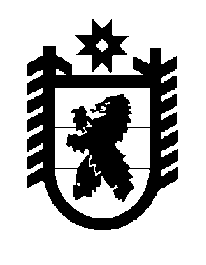 Российская Федерация Республика Карелия    ПРАВИТЕЛЬСТВО РЕСПУБЛИКИ КАРЕЛИЯПОСТАНОВЛЕНИЕот  28 декабря 2016 года № 466-Пг. Петрозаводск О разграничении имущества, находящегося в муниципальной собственности Ведлозерского,  Крошнозерского, Матросского, Святозерского, Чалнинского и Эссойльского сельских поселений В соответствии с Законом Республики Карелия от 3 июля 2008 года            № 1212-ЗРК «О реализации части 111 статьи 154 Федерального закона                     от 22 августа 2004 года № 122-ФЗ «О внесении изменений 
в законодательные акты Российской Федерации и признании утратившими силу некоторых законодательных актов Российской Федерации в связи 
с принятием федеральных законов «О внесении изменений и дополнений 
в Федеральный закон «Об общих принципах организации законодательных (представительных) и исполнительных органов государственной власти субъектов Российской Федерации» и «Об общих принципах организации местного самоуправления в Российской Федерации» Правительство Республики Карелия п о с т а н о в л я е т:1. Утвердить:перечень имущества, находящегося в муниципальной собственности Ведлозерского сельского поселения, передаваемого в муниципальную собственность Пряжинского национального муниципального района, согласно приложению 1;перечень имущества, находящегося в муниципальной собственности Крошнозерского сельского поселения, передаваемого в муниципальную собственность Пряжинского национального муниципального района, согласно приложению 2;перечень имущества, находящегося в муниципальной собственности Матросского сельского поселения, передаваемого в муниципальную собственность Пряжинского национального муниципального района, согласно приложению 3;перечень имущества, находящегося в муниципальной собственности Святозерского сельского поселения, передаваемого в муниципальную собственность Пряжинского национального муниципального района, согласно приложению 4;перечень имущества, находящегося в муниципальной собственности Чалнинского сельского поселения, передаваемого в муниципальную собственность Пряжинского национального муниципального района, согласно приложению 5;перечень имущества, находящегося в муниципальной собственности Эссойльского сельского поселения, передаваемого в муниципальную собственность Пряжинского национального муниципального района, согласно приложению 6.2. Право собственности на передаваемое имущество возникает 
у Пряжинского национального муниципального района со дня вступления в силу настоящего постановления. ГлаваРеспублики Карелия                                                                 А.П. ХудилайненПриложение 1 к постановлению Правительства  Республики Карелияот 28 декабря 2016 года № 466-ППереченьимущества, находящегося в муниципальной собственности Ведлозерского сельского поселения, передаваемого в муниципальную собственность Пряжинского национального муниципального районаПриложение 2 к постановлению Правительства  Республики Карелияот 28 декабря 2016 года № 466-ППереченьимущества, находящегося в муниципальной собственности Крошнозерского сельского поселения, передаваемого в муниципальную собственность Пряжинского национального муниципального районаПриложение 3 к постановлению Правительства  Республики Карелияот 28 декабря 2016 года № 466-ППереченьимущества, находящегося в муниципальной собственности Матросского сельского поселения, передаваемого в муниципальную собственность Пряжинского национального муниципального районаПриложение 4 к постановлению Правительства  Республики Карелияот 28 декабря 2016 года № 466-ППереченьимущества, находящегося в муниципальной собственности Святозерского сельского поселения, передаваемого в муниципальную собственность Пряжинского национального муниципального района7Приложение  5 к постановлению Правительства Республики Карелияот 28 декабря 2016 года № 466-ППереченьимущества, находящегося в муниципальной собственности Чалнинского сельского поселения, передаваемого в муниципальную собственность Пряжинского национального муниципального районаПриложение  6 к постановлению Правительства Республики Карелияот 28 декабря 2016 года № 466-ППереченьимущества, находящегося в муниципальной собственности Эссойльского сельского поселения, передаваемого в муниципальную собственность Пряжинского национального муниципального района_________________№ п/пНаименование имуществаАдрес местонахождения имуществаИндивидуализирующие характеристики имущества12341.Квартирапос. Койвусельга, ул. Гагарина, д. 1, кв. 1 общая площадь 44,18 кв. м, балансовая стоимость 60503,00 руб. 2.Квартирапос. Койвусельга, ул. Гагарина, д. 1, кв. 2общая площадь 40,82 кв. м, балансовая стоимость 55901,00 руб. 3.Квартирапос. Койвусельга, ул. Гагарина, д. 2, кв. 1общая площадь 42,0 кв. м, балансовая стоимость 19105 руб. 4.Квартирапос. Койвусельга, ул. Гагарина, д. 3, кв. 1общая площадь 20,0 кв. м, балансовая стоимость 15195,00 руб. 5.Квартирапос. Койвусельга, ул. Гагарина, д. 3, кв. 2общая площадь 20,0 кв. м, балансовая стоимость 15195,00 руб. 6.Квартирапос. Койвусельга, ул. Гагарина, д. 3, кв. 3общая площадь 20,0 кв. м, балансовая стоимость 15195,00 руб. 7.Квартирапос. Койвусельга, ул. Гагарина, д. 3, кв. 4общая площадь 20,0 кв. м, балансовая стоимость 15195,00 руб. 8.Квартирапос. Койвусельга, ул. Гагарина, д. 4, кв. 1общая площадь 42,0 кв. м, балансовая стоимость 61023,00 руб. 9.Квартирапос. Койвусельга, ул. Гагарина, д. 8, кв. 1общая площадь 40,7 кв. м, балансовая стоимость 30392,00 руб. 10.Квартирапос. Койвусельга, ул. Гагарина, д. 8, кв. 2общая площадь 41,0 кв. м, балансовая стоимость 30631,00 руб. 11.Квартирапос. Койвусельга, ул. Заречная, д. 4, кв. 1общая площадь 45,6 кв. м, балансовая стоимость 111629,00 руб. 12.Квартирапос. Койвусельга, ул. Заречная, д. 4, кв. 2общая площадь 34,4 кв. м, балансовая стоимость 84211,00 руб. 13.Квартирапос. Койвусельга, ул. Заречная, д. 4, кв. 3общая площадь 54,8 кв. м, балансовая стоимость 134150,00 руб. 14.Квартирапос. Койвусельга, ул. Заречная, д. 4, кв. 4общая площадь 52,8 кв. м, балансовая стоимость 129254,00 руб. 15.Квартирапос. Койвусельга, ул. Заречная, д. 4, кв. 5общая площадь 36,5 кв. м, балансовая стоимость 89352,00 руб. 16.Квартирапос. Койвусельга, ул. Заречная, д. 4, кв. 6общая площадь 25,5 кв. м, балансовая стоимость 62424,00 руб. 123417.Квартирапос. Койвусельга,  ул. Заречная, д. 6, кв. 2общая площадь 32,2 кв. м, балансовая стоимость 17968,00 руб. 18.Квартирапос. Койвусельга, ул. Заречная, д. 6, кв. 3общая площадь 14,9 кв. м, балансовая стоимость 8314,00 руб. 19.Квартирапос. Койвусельга, ул. Заречная, д. 6, кв. 4общая площадь 54,8 кв. м, балансовая стоимость 30578,00 руб. 20.Квартирапос. Койвусельга,  ул. Заречная, д. 6, кв. 5общая площадь 43,4 кв. м, балансовая стоимость 24217,00 руб. 21.Квартирапос. Койвусельга, ул. Заречная, д. 6, кв. 6общая площадь 30,5 кв. м, балансовая стоимость 17019,00 руб. 22.Квартирапос. Койвусельга, ул. Заречная, д. 6, кв. 7общая площадь 33,1 кв. м, балансовая стоимость 18470,00 руб. 23.Квартирапос. Койвусельга, ул. Молодежная, д. 1, кв. 1общая площадь 19,8 кв. м, балансовая стоимость 15642,00 руб. 24.Квартирапос. Койвусельга, ул. Молодежная, д. 1, кв. 2общая площадь 19,4 кв. м, балансовая стоимость 15326,00 руб. 25.Квартирапос. Койвусельга, ул. Молодежная, д. 2, кв. 1общая площадь 32,6 кв. м, балансовая стоимость 6292,00 руб. 26.Квартирапос. Койвусельга, ул. Молодежная, д. 2, кв. 2общая площадь 33,6 кв. м, балансовая стоимость 6485,00 руб. 27.Квартирапос. Койвусельга, ул. Молодежная, д. 2, кв. 3общая площадь 32,9 кв. м, балансовая стоимость 6349,00 руб. 28.Квартирапос. Койвусельга, ул. Молодежная, д. 2, кв. 4общая площадь 32,5 кв. м, балансовая стоимость 6273,00 руб. 29.Квартирапос. Койвусельга, ул. Молодежная, д. 2, кв. 5общая площадь 33,1 кв. м, балансовая стоимость 6388,00 руб. 30.Квартирапос. Койвусельга, ул. Молодежная, д. 2, кв. 6общая площадь 32,4 кв. м, балансовая стоимость 6253,00 руб. 31.Квартирапос. Койвусельга, ул. Молодежная,  д. 4, кв. 1общая площадь 31,7 кв. м, балансовая стоимость 38209,00 руб. 32.Квартирапос. Койвусельга, ул. Молодежная,  д. 5, кв. 1общая площадь 33,7 кв. м, балансовая стоимость 5998,00 руб. 33.Квартирапос. Койвусельга, ул. Молодежная, д. 5, кв. 2общая площадь 17,5 кв. м, балансовая стоимость 3115,00 руб. 34.Квартирапос. Койвусельга, ул. Молодежная, д. 5, кв. 3общая площадь 33,4 кв. м, балансовая стоимость 5945,00 руб. 35.Квартирапос. Койвусельга, ул. Молодежная, д. 5, кв. 4общая площадь 32,4 кв. м, балансовая стоимость 5767,00 руб. 36.Квартирапос. Койвусельга, ул. Молодежная, д. 5, кв. 5общая площадь 30,0 кв. м, балансовая стоимость 5340,00 руб. 37.Квартирапос. Койвусельга, ул. Молодежная, д. 5, кв. 6общая площадь 33,0 кв. м, балансовая стоимость 5874,00 руб. 38.Квартирапос. Койвусельга, ул. Молодежная, д. 7, кв. 1общая площадь 46,1 кв. м, балансовая стоимость 10162,00 руб. 39.Квартирапос. Койвусельга, ул. Молодежная, д. 7,кв. 2общая площадь 30,4 кв. м, балансовая стоимость 6345,00 руб. 123440.Жилой домпос. Койвусельга, ул. Молодежная, д. 8одноквартирный, общая площадь 41,0 кв. м, балансовая стоимость 104213,00 руб. 41.Квартирапос. Койвусельга, ул. Молодежная, д. 9, кв. 1общая площадь 40,0 кв. м, балансовая стоимость 13120,00 руб. 42.Квартирапос. Койвусельга, ул. Молодежная, д. 9, кв. 2общая площадь 20,0 кв. м, балансовая стоимость 6560,00 руб. 43.Квартирапос. Койвусельга, ул. Молодежная, д. 9, кв. 3общая площадь 20,0 кв. м, балансовая стоимость 6560,00 руб. 44.Квартирапос. Койвусельга, ул. Молодежная, д. 10, кв. 3общая площадь 58,0 кв. м, балансовая стоимость 42196,00 руб. 45.Квартирапос. Койвусельга, ул. Молодежная, д. 10, кв. 4общая площадь 58,8 кв. м, балансовая стоимость 42747,00 руб. 46.Квартирапос. Койвусельга, ул. Молодежная, д. 10, кв. 5общая площадь 41,6 кв. м, балансовая стоимость 30315,00 руб. 47.Квартирапос. Койвусельга, ул. Набережная, д. 2, кв. 1общая площадь 19,0 кв. м, балансовая стоимость 14015,00 руб. 48.Квартирапос. Койвусельга, ул. Набережная, д. 2, кв. 2общая площадь 19,0 кв. м, балансовая стоимость 14015,00 руб. 49.Квартирапос. Койвусельга, ул. Набережная, д. 11,кв. 1общая площадь 19,7 кв. м, балансовая стоимость 14322,00 руб. 50.Квартирапос. Койвусельга, ул. Набережная, д. 11, кв. 2общая площадь 19,5 кв. м, балансовая стоимость 14176,00 руб. 51.Квартирапос. Койвусельга, ул. Набережная, д. 14, кв. 1общая площадь 19,5 кв. м, балансовая стоимость 13387,00 руб. 52.Квартирапос. Койвусельга, ул. Набережная, д. 14, кв. 2общая площадь 19,5 кв. м, балансовая стоимость 13387,00 руб. 53.Квартирапос. Койвусельга, ул. Набережная, д. 17, кв. 1общая площадь 19,5 кв. м, балансовая стоимость 13011,00 руб. 54.Квартирапос. Койвусельга, ул. Набережная, д. 17, кв. 2общая площадь 19,5 кв. м, балансовая стоимость 13011,00 руб. 55.Жилой домпос. Койвусельга, ул. Набережная, д. 18одноквартирный, общая площадь 38,0 кв. м, балансовая стоимость 75779,00 руб. 56.Квартирапос. Койвусельга, ул. Пролетарская, д. 3, кв. 1общая площадь 31,3 кв. м, балансовая стоимость 20313,00 руб. 57.Квартирапос. Койвусельга, ул. Пролетарская, д. 3, кв. 2общая площадь 42,0 кв. м, балансовая стоимость 27258,00 руб. 58.Квартирапос. Койвусельга, ул. Пролетарская, д. 3, кв. 3общая площадь 57,7 кв. м, балансовая стоимость 37447,00 руб. 59.Квартирапос. Койвусельга, ул. Пролетарская, д. 3, кв. 4общая площадь 56,2 кв. м, балансовая стоимость 36473,00 руб. 60.Квартирапос. Койвусельга, ул. Пролетарская, д. 3, кв. 5общая площадь 73,5 кв. м, балансовая стоимость 47701,00 руб. 61.Квартирапос. Койвусельга, ул. Пролетарская, д. 7, кв. 1общая площадь 40,0 кв. м, балансовая стоимость 15600,00 руб. 123462.Квартирапос. Койвусельга, ул. Пролетарская, д. 7, кв. 2общая площадь 14,0 кв. м, балансовая стоимость 5460,00 руб. 63.Квартирапос. Койвусельга, ул. Пролетарская, д. 7, кв. 3общая площадь 28,0 кв. м, балансовая стоимость 10920,00 руб. 64.Жилой домпос. Койвусельга, ул. Пролетарская, д. 11одноквартирный, общая площадь 26,0 кв. м, балансовая стоимость 32184,00 руб. 65.Жилой  домпос. Койвусельга, ул. Пролетарская, д. 14одноквартирный, общая площадь 44,0 кв. м, балансовая стоимость 32319,00 руб. 66.Квартирапос. Койвусельга, ул. Пролетарская, д. 18, кв. 1общая площадь 19,5 кв. м, балансовая стоимость 13800,00 руб. 67.Квартирапос. Койвусельга, ул. Пролетарская, д. 18, кв. 2общая площадь 19,7 кв. м, балансовая стоимость 13970,00 руб. 68.Квартирапос. Койвусельга, ул. Лесная, д. 3, кв. 2общая площадь 77,0 кв. м, балансовая стоимость 80429,00 руб.69.Жилой домпос. Койвусельга, ул. Гористая, д. 8одноквартирный, общая площадь 26,0 кв. м, балансовая стоимость 270445,00 руб. 70.Квартирапос. Койвусельга, ул. Советская, д. 1, кв. 1общая площадь 73,0 кв. м, балансовая стоимость 57745,00 руб. 71.Квартирапос. Койвусельга, ул. Советская, д. 3, кв. 1общая площадь 20,4 кв. м, балансовая стоимость 173175,00 руб. 72.Квартирапос. Койвусельга, ул. Советская, д. 3, кв. 2общая площадь 60,8 кв. м, балансовая стоимость 516131,00 руб. 73.Жилой домпос. Койвусельга, ул. Советская, д. 8одноквартирный, общая площадь 41,0 кв. м, балансовая стоимость 110914,00 руб. 74.Квартирапос. Койвусельга, ул. Советская, д. 11, кв. 1общая площадь 74,0 кв. м, балансовая стоимость 92896,00 руб. 75.Квартирапос. Койвусельга, ул. Терешковой, д. 2, кв. 1общая площадь 40,1 кв. м, балансовая стоимость 29296,00 руб. 76.Квартирапос. Койвусельга, ул. Школьная, д. 1, кв. 2общая площадь 40,7 кв. м, балансовая стоимость 31287,00 руб. 77.Квартирапос. Койвусельга, ул. Школьная, д. 2, кв. 1общая площадь 20,7 кв. м, балансовая стоимость 6665,00 руб. 78.Квартирапос. Койвусельга, ул. Школьная, д. 2, кв. 2общая площадь 40,7 кв. м, балансовая стоимость 13105,00 руб. 123479.Квартирапос. Койвусельга, ул. Школьная, д. 2, кв. 3общая площадь 20,7 кв. м, балансовая стоимость 6665,00 руб. 80.Квартирапос. Койвусельга, ул. Школьная, д. 3, кв. 1общая площадь 19,5 кв. м, балансовая стоимость 15701,00 руб. 81.Квартирапос. Койвусельга, ул. Школьная, д. 3, кв. 2общая площадь 19,5 кв. м, балансовая стоимость 15701,00 руб. 82.Жилой домпос. Койвусельга, ул. Школьная, д. 5одноквартирный, общая площадь 40,0 кв. м, балансовая стоимость 28238,00 руб. 83.Квартирапос. Койвусельга, ул. Школьная, д. 6, кв. 1общая площадь 19,5 кв. м, балансовая стоимость 30791,00 руб. 84.Квартирапос. Койвусельга, ул. Школьная, д. 6, кв. 2общая площадь 19,5 кв. м, балансовая стоимость 30791,00 руб. 85.Жилой домпос. Койвусельга, ул. Школьная, д. 10одноквартирный, общая площадь 25,0 кв. м, балансовая стоимость 48958,00 руб. 86.Жилой домпос. Койвусельга, ул. Школьная, д. 14одноквартирный, общая площадь 39,2 кв. м, балансовая стоимость 52627,00 руб. 87.Квартирас. Ведлозеро, ул. Ведлозерская, д. 100, кв. 1общая площадь 40,0 кв. м, балансовая стоимость 94427,00 руб. 88.Квартирас. Ведлозеро, ул. Лесная, д. 10, кв. 2общая площадь 25,2 кв. м, балансовая стоимость 29324,00 руб. 89.Квартирас. Ведлозеро, ул. Лесная, д. 16, кв. 1общая площадь 53,2 кв. м, балансовая стоимость 80517,00 руб. 90.Квартирас. Ведлозеро, ул. Лесная, д. 16, кв. 2общая площадь 53,1 кв. м, балансовая стоимость 80407,00 руб. 91.Квартирас. Ведлозеро, ул. Лесная, д. 18, кв. 3общая площадь 22,5 кв. м, балансовая стоимость 18996,00 руб. 92.Квартирас. Ведлозеро, ул. Лесная, д. 20, кв. 1общая площадь 72,0 кв. м, балансовая стоимость 38232,00 руб. 93.Квартирас. Ведлозеро, ул. Лесная, д. 20, кв. 2общая площадь 35,0 кв. м, балансовая стоимость 18585,00 руб. 94.Квартирас. Ведлозеро, ул. Лесная, д. 20, кв. 3общая площадь 36,0 кв. м, балансовая стоимость 19116,00 руб. 95.Квартирас. Ведлозеро, пер. Лесной, д. 3, кв. 1общая площадь 74,0 кв. м, балансовая стоимость 48988,00 руб. 96.Квартирас. Ведлозеро, пер. Лесной, д. 3, кв. 2общая площадь 75,0 кв. м, балансовая стоимость 49650,00 руб. 97.Квартирас. Ведлозеро, пер. Лесной, д. 5, кв. 3общая площадь 52,0 кв. м, балансовая стоимость 25434,00 руб. 98.Квартирас. Ведлозеро, пер. Лесной, д. 5, кв. 4общая площадь 54,0 кв. м, балансовая стоимость 14015,00 руб. 123499.Квартирас. Ведлозеро, пер. Лесной, д. 9, кв. 1общая площадь 51,0 кв. м, балансовая стоимость 24965,00 руб. 100.Квартирас. Ведлозеро, ул. Ведлозерская, д. 10, кв. 3общая площадь 48,0 кв. м, балансовая стоимость 198184,00 руб. 101.Квартирас. Ведлозеро, ул. Ведлозерская, д. 104, кв. 1общая площадь 75,0 кв. м, балансовая стоимость 51620,00 руб. 102.Квартирас. Ведлозеро, ул. Ведлозерская, д. 104, кв. 2общая площадь 76,0 кв. м, балансовая стоимость 52308,00 руб. 103.Квартирас. Ведлозеро, ул. Ведлозерская, д. 106, кв. 1общая площадь 76,0 кв. м, балансовая стоимость 52308,00 руб. 104.Квартирас. Ведлозеро, ул. Ведлозерская, д. 106, кв. 2общая площадь 77,0 кв. м, балансовая стоимость 52996,00 руб. 105.Квартирас. Ведлозеро, ул. Ведлозерская, д. 109, кв. 2общая площадь 69,3 кв. м, балансовая стоимость 180259,00 руб. 106.Квартирас. Ведлозеро, ул. Ведлозерская, д. 126, кв. 1общая площадь 75,2 кв. м, балансовая стоимость 49128,00 руб. 107.Квартирас. Ведлозеро, ул. Ведлозерская, д. 50, кв. 2общая площадь 63,0 кв. м, балансовая стоимость 733459,00 руб. 108.Квартирас. Ведлозеро, ул. Ведлозерская, д. 50, кв. 4общая площадь 62,9 кв. м, балансовая стоимость 725345,00 руб. 109.Квартирас. Ведлозеро, ул. Ведлозерская, д. 51, кв. 1общая площадь 24,0 кв. м, балансовая стоимость 49680,00 руб. 110.Квартирас. Ведлозеро, ул. Ведлозерская, д. 51, кв. 2общая площадь 28,0 кв. м, балансовая стоимость 57960,00 руб. 111.Квартирас. Ведлозеро, ул. Ведлозерская, д. 51, кв. 3общая площадь 16,0 кв. м, балансовая стоимость 33120,00 руб. 112.Квартирас. Ведлозеро, ул. Ведлозерская, д. 52. кв. 2общая площадь 37,1 кв. м, балансовая стоимость 1284443,00 руб. 113.Квартирас. Ведлозеро, ул. Ведлозерская, д. 52, кв. 3общая площадь 46,3 кв. м, балансовая стоимость 1602952,00 руб. 1234114.Квартирас. Ведлозеро, ул. Ведлозерская, д. 56, кв. 10общая площадь 63,0 кв. м, балансовая стоимость 259059,00 руб. 115.Квартирас. Ведлозеро, ул. Ведлозерская, д. 66, кв. 2общая площадь 71,9 кв. м, балансовая стоимость 59372,00 руб. 116.Квартирас. Ведлозеро, ул. Ведлозерская, д. 66, кв. 3общая площадь 54,5 кв. м, балансовая стоимость 44962,00 руб. 117.Квартирас. Ведлозеро, ул. Ведлозерская, д. 66, кв. 4общая площадь 53,2 кв. м, балансовая стоимость 43890,00 руб. 118.Квартирас. Ведлозеро, ул. Ведлозерская, д. 90, кв. 1общая площадь 50,7 кв. м, балансовая стоимость 357485,00 руб. 119.Квартирас. Ведлозеро, ул. Ведлозерская, д. 90, кв. 2общая площадь 39,5 кв. м, балансовая стоимость 278514,00 руб. 120.Квартирас. Ведлозеро, ул. Ведлозерская, д. 90, кв. 3общая площадь 49,8 кв. м, балансовая стоимость 351139,00 руб. 121.Квартирас. Ведлозеро, ул. Ведлозерская, д. 90, кв. 5общая площадь 39,4 кв. м, балансовая стоимость 277809,00 руб. 122.Квартирас. Ведлозеро, ул. Ведлозерская, д. 90, кв. 6общая площадь 29,9 кв. м, балансовая стоимость 210824,00 руб. 123.Квартирас. Ведлозеро, ул. Ведлозерская, д. 90, кв. 7общая площадь 39,9 кв. м, балансовая стоимость 281335,00 руб. 124.Квартирас. Ведлозеро, ул. Ведлозерская, д. 90, кв. 8общая площадь 29,5 кв. м, балансовая стоимость 208004,00 руб. 125.Квартирас. Ведлозеро, ул. Ведлозерская, д. 98, кв. 1общая площадь 77,0 кв. м, балансовая стоимость 48808,00 руб. 126.Квартирас. Ведлозеро, ул. Ведлозерская, д. 98, кв. 2общая площадь 78,0 кв. м, балансовая стоимость 49374,00 руб. 127.Квартирас. Ведлозеро, ул. Мельницкая, д. 11, кв. 1общая площадь 47,2 кв. м, балансовая стоимость 62964,00 руб. 128.Квартирас. Ведлозеро, ул. Мельницкая, д. 11, кв. 2общая площадь 47,1 кв. м, балансовая стоимость 62831,00 руб. 1234129.Квартирас. Ведлозеро, ул. Первомайская, д. 1, кв. 5общая площадь 59,5 кв. м, балансовая стоимость 586415,00 руб. 130.Квартирас. Ведлозеро, ул. Первомайская, д. 1, кв. 7общая площадь 59,1 кв. м, балансовая стоимость 702013,00 руб. 131.Квартирас. Ведлозеро, ул. Первомайская, д. 2, кв. 2общая площадь 49,3 кв. м, балансовая стоимость 590791,00 руб. 132.Квартирас. Ведлозеро, ул. Первомайская, д. 2, кв. 7общая площадь 60,6 кв. м, балансовая стоимость 726169,00 руб. 133.Квартирас. Ведлозеро, ул. Первомайская, д. 13, кв. 3общая площадь 59,1 кв. м, балансовая стоимость 708195,00 руб. 134.Квартирас. Ведлозеро, ул. Первомайская, д. 13, кв. 5общая площадь 47,0 кв. м, балансовая стоимость 563201,00 руб. 135.Квартирас. Ведлозеро, ул. Первомайская, д. 13, кв. 8общая площадь 47,8 кв. м, балансовая стоимость 572787,00 руб. 136.Квартирас. Ведлозеро, ул. Первомайская, д. 14, кв. 4общая площадь 47,7 кв. м, балансовая стоимость 571589,00 руб. 137.Квартирас. Ведлозеро, ул. Первомайская, д. 14, кв. 6общая площадь 47,6 кв. м, балансовая стоимость 570391,00 руб. 138.Квартирас. Ведлозеро, ул. Первомайская, д. 17, кв. 3общая площадь 60,4 кв. м, балансовая стоимость 690210,00 руб. 139.Квартирас. Ведлозеро, ул. Первомайская, д. 18, кв. 6общая площадь 48,5 кв. м, балансовая стоимость 581736,00 руб. 140.Жилой домс. Ведлозеро, ул. Промышленная, д. 35одноквартирный, общая площадь 115,1 кв. м, балансовая стоимость 1164336,00 руб.141.Жилой домс. Ведлозеро, ул. Промышленная, д. 45одноквартирный, общая площадь 114,7 кв. м, балансовая стоимость 1164327,00 руб. 142.Квартирас. Ведлозеро, ул. Промышленная, д. 48, кв. 1общая площадь 70,5 кв. м, балансовая стоимость 44626,00 руб. 143.Квартирас. Ведлозеро, ул. Промышленная, д. 52, кв. 2общая площадь 70,5 кв. м, балансовая стоимость 44626,00 руб. 1234144.Квартирас. Ведлозеро, ул. Советская, д. 3, кв. 1общая площадь 49,7 кв. м, балансовая стоимость 54073,00 руб. 145.Квартирас. Ведлозеро, ул. Советская, д. 3, кв. 2общая площадь 21,6 кв. м, балансовая стоимость 23500,00 руб. 146.Квартирас. Ведлозеро, ул. Советская, д. 3, кв. 3общая площадь 30,7 кв. м, балансовая стоимость 33401,00 руб. 147.Квартирас. Ведлозеро, ул. Советская, д. 3, кв. 4общая площадь 17,8 кв. м, балансовая стоимость 19366,00 руб. 148.Квартирас. Ведлозеро, ул. Советская, д. 3, кв. 5общая площадь 25,5 кв. м, балансовая стоимость 27744,00 руб. 149.Квартирас. Ведлозеро, ул. Советская, д. 3, кв. 6общая площадь 37,1 кв. м, балансовая стоимость 40365,00 руб. 150.Квартирас. Ведлозеро, ул. Советская, д. 3, кв. 7общая площадь 34,8 кв. м, балансовая стоимость 37862,00 руб. 151.Квартирас. Ведлозеро, ул. Советская, д. 3, кв. 8общая площадь 20,6 кв. м, балансовая стоимость 22412,00 руб. 152.Квартирас. Ведлозеро, ул. Советская, д. 3, кв. 9общая площадь 26,2 кв. м, балансовая стоимость 28505,00 руб. 153.Квартирас. Ведлозеро, ул. Советская, д. 3, кв. 10общая площадь 23,4 кв. м, балансовая стоимость 25459,00 руб. 154.Квартирас. Ведлозеро, ул. Советская, д. 3, кв. 11общая площадь 30,5 кв. м, балансовая стоимость 33184,00 руб. 155.Квартирас. Ведлозеро, ул. Советская, д. 3, кв. 12общая площадь 17,5 кв. м, балансовая стоимость 19040,00 руб. 156.Квартирас. Ведлозеро, ул. Советская, д. 3, кв. 13общая площадь 35,1 кв. м, балансовая стоимость 38189,00 руб. 157.Квартирас. Ведлозеро, ул. Советская, д. 3, кв. 14общая площадь 46,0 кв. м, балансовая стоимость 50048,00 руб. 158.Квартирас. Ведлозеро, ул. Советская, д. 3, кв. 15общая площадь 23,2 кв. м, балансовая стоимость 25241,00 руб. 159.Квартирас. Ведлозеро, ул. Советская, д. 3, кв. 16общая площадь 23,4 кв. м, балансовая стоимость 25459,00 руб. 160.Квартирас. Ведлозеро, ул. Советская, д. 3, кв. 17общая площадь 20,5 кв. м, балансовая стоимость 22304,00 руб. 161.Квартирас. Ведлозеро, ул. Советская, д. 3, кв. 18общая площадь 29,6 кв. м, балансовая стоимость 32204,00 руб. 162.Квартирас. Ведлозеро, ул. Советская, д. 3, кв. 19общая площадь 22,9 кв. м, балансовая стоимость 24915,00 руб. 163.Квартирас. Ведлозеро, ул. Советская, д. 3, кв. 20общая площадь 39,8 кв. м, балансовая стоимость 32422,00 руб. 164.Квартирас. Ведлозеро, ул. Советская, д. 3, кв. 21общая площадь 35,3 кв. м, балансовая стоимость 38406,00 руб. 165.Квартирас. Ведлозеро, ул. Советская, д. 5, кв. 1общая площадь 48,3 кв. м, балансовая стоимость 72172,00 руб. 166.Квартирас. Ведлозеро, ул. Советская, д. 5, кв. 4общая площадь 48,2 кв. м, балансовая стоимость 72011,00 руб. 1234167.Квартирас. Ведлозеро, ул. Советская, д.14, кв. 1общая площадь 99,0 кв. м, балансовая стоимость 49333,00 руб. 168.Квартирас. Ведлозеро, ул. Советская, д. 21, кв. 1общая площадь 32,5 кв. м, балансовая стоимость 38545,00 руб. 169.Квартирас. Ведлозеро, ул. Советская, д. 21, кв. 2общая площадь 31,8 кв. м, балансовая стоимость 37715,00 руб. 170.Квартирас. Ведлозеро, ул. Советская, д. 21, кв. 3общая площадь 43,2 кв. м, балансовая стоимость 51235,00 руб. 171.Квартирас. Ведлозеро, ул. Советская, д. 21, кв. 4общая площадь 32,4 кв. м, балансовая стоимость 38426,00 руб. 172.Квартирас. Ведлозеро, ул. Советская, д. 21, кв. 5общая площадь 23,5 кв. м, балансовая стоимость 27871,00 руб. 173.Квартирас. Ведлозеро, ул. Советская, д. 21, кв. 6общая площадь 33,0 кв. м, балансовая стоимость 39138,00 руб. 174.Квартирас. Ведлозеро, ул. Советская, д. 21, кв. 7общая площадь 41,8 кв. м, балансовая стоимость 49575,00 руб. 175.Квартирас. Ведлозеро, ул. Советская, д. 21, кв. 8общая площадь 33,0 кв. м, балансовая стоимость 39138,00 руб. 176.Квартирас. Ведлозеро, ул. Советская, д. 21, кв. 9общая площадь 32,4 кв. м, балансовая стоимость 38426,00 руб. 177.Квартирас. Ведлозеро, ул. Советская, д. 21, кв. 10общая площадь 33,3 кв. м, балансовая стоимость 39494,00 руб. 178.Квартирас. Ведлозеро, ул. Советская, д. 21, кв. 11общая площадь 32,0 кв. м, балансовая стоимость 37952,00 руб. 179.Квартирас. Ведлозеро, ул. Советская, д. 21, кв. 12общая площадь 42,1 кв. м, балансовая стоимость 49931,00 руб. 180.Квартирас. Ведлозеро, ул. Советская, д. 21, кв. 13общая площадь 32,6 кв. м, балансовая стоимость 38664,00 руб. 181.Квартирас. Ведлозеро, ул. Советская, д. 21, кв. 14общая площадь 23,7 кв. м, балансовая стоимость 28101,00 руб. 182.Квартирас. Ведлозеро, ул. Советская, д. 21, кв. 15общая площадь 33,0 кв. м, балансовая стоимость 39138,00 руб. 183.Квартирас. Ведлозеро, ул. Советская, д. 21, кв. 16общая площадь 42,4 кв. м, балансовая стоимость 50286,00 руб. 184.Квартирас. Ведлозеро, ул. Советская, д. 21, кв. 17общая площадь 32,9 кв. м, балансовая стоимость 39019,00 руб. 1234185.Квартирас. Ведлозеро, ул. Советская, д. 21, кв. 18общая площадь 33,2 кв. м, балансовая стоимость 39375,00 руб. 186.Квартирас. Ведлозеро, ул. Советская, д. 33, кв. 1общая площадь 37,3 кв. м, балансовая стоимость 9399,00 руб. 187.Квартирас. Ведлозеро, ул. Советская, д. 33, кв. 3общая площадь 47,5 кв. м, балансовая стоимость 11970,00 руб. 188.Квартирас. Ведлозеро, ул. Советская, д. 33, кв. 5общая площадь 37,7 кв. м, балансовая стоимость 9500,00 руб. 189.Квартирас. Ведлозеро, ул. Советская, д.33, кв. 7общая площадь 47,5 кв. м, балансовая стоимость 11982,00 руб. 190.Квартирас. Ведлозеро, ул. Совхозная, д. 2, кв. 2общая площадь 38,5 кв. м, балансовая стоимость 49665,00 руб. 191.Квартирас. Ведлозеро, ул. Совхозная, д. 2, кв. 3общая площадь 48,3 кв. м, балансовая стоимость 62307,00 руб. 192.Квартирас. Ведлозеро, ул. Совхозная, д. 2, кв. 5общая площадь 37,1 кв. м, балансовая стоимость 47859,00 руб. 193.Квартирас. Ведлозеро, ул. Совхозная, д. 2, кв. 7общая площадь 48,1 кв. м, балансовая стоимость 62049,00 руб. 194.Квартирас. Ведлозеро, ул. Школьная, д. 5, кв. 3общая площадь 20,8 кв. м, балансовая стоимость 46716,00 руб. 195.Квартирас. Ведлозеро, ул. Школьная, д. 7, кв. 1общая площадь 52,6 кв. м, балансовая стоимость 112494,00 руб. 196.Квартирас. Ведлозеро, ул. Школьная, д. 7, кв. 2общая площадь 37,7 кв. м, балансовая стоимость 80603,00 руб. 197.Квартирас. Ведлозеро, ул. Школьная, д. 16, кв. 2общая площадь 27,6 кв. м, балансовая стоимость 58072,00 руб. (в ценах 1969 г.)198.Квартирадер. Хлебозеро, д. 7, кв. 1общая площадь 37,8 кв. м, балансовая стоимость 84105,00 руб. 199.Квартирадер. Хлебозеро, д. 7, кв. 2общая площадь 53,4 кв. м, балансовая стоимость 118815,00 руб. 200.Квартирадер. Хлебозеро, д. 7, кв. 3общая площадь 15,3 кв. м, балансовая стоимость 34042,00 руб. 201.Квартирадер. Хлебозеро, д. 20, кв. 1общая площадь 26,0 кв. м, балансовая стоимость 54548,00 руб. 202.Квартирадер. Хлебозеро, д. 20, кв. 2общая площадь 26,1 кв. м, балансовая стоимость 54758,00 руб. 203.Квартирадер. Хлебозеро, д. 20, кв. 3общая площадь 26,2 кв. м, балансовая стоимость 54968,00 руб. 204.Квартирадер. Хлебозеро, д. 20, кв. 4общая площадь 26,1 кв. м, балансовая стоимость 54758,00 руб. 1234205.Квартирадер. Савиново, д. 20, кв. 2общая площадь 59,5 кв. м, балансовая стоимость 354263,00 руб. 206.Квартирадер. Савиново, д. 20, кв. 4общая площадь 60,2 кв. м, балансовая стоимость 358431,00 руб. 207.Квартирадер. Савиново, д. 20, кв. 6общая площадь 60,4 кв. м, балансовая стоимость 359621,00 руб. 208.Квартирадер. Савиново, д. 20, кв. 8общая площадь 60,4 кв. м, балансовая стоимость 359621,00 руб. 209.Квартирадер. Савиново, д. 20, кв. 9общая площадь 51,3 кв. м, балансовая стоимость 305440,00 руб. 210.Квартирадер. Савиново, д. 20, кв. 11общая площадь 50,6 кв. м, балансовая стоимость 301272,00 руб. 211.Квартирадер. Савиново, д. 22, кв. 2общая площадь 60,2 кв. м, балансовая стоимость 358430,00 руб. 212.Квартирадер. Савиново, д. 22, кв. 5общая площадь 50,8 кв. м, балансовая стоимость 302463,00 руб. 213.Квартирадер. Савиново, д. 32, кв. 1общая площадь 60,5 кв. м, балансовая стоимость 129013,00 руб. 214.Квартирадер. Савиново, д. 32, кв. 2общая площадь 60,5 кв. м, балансовая стоимость 129013,00 руб. 215.Квартирадер. Савиново, д. 39, кв. 2общая площадь 32,0 кв. м, балансовая стоимость 30336,00 руб. 216.Квартирадер. Савиново, д. 39, кв. 3общая площадь 29,0 кв. м, балансовая стоимость 27492,00 руб. 217.Квартирадер. Савиново, д. 39, кв. 4общая площадь 29,5 кв. м, балансовая стоимость 27966,00 руб. 218.Квартирадер. Савиново, д. 39, кв. 5общая площадь 76,0 кв. м, балансовая стоимость 72048,00 руб. 219.Квартирадер. Савиново, д. 41, кв. 1общая площадь 21,0 кв. м, балансовая стоимость 19908,00 руб. 220.Квартирадер. Савиново, д. 41, кв. 2общая площадь 21,5 кв. м, балансовая стоимость 20382,00 руб. 221.Квартирадер. Савиново, д. 41, кв. 3общая площадь 22,0 кв. м, балансовая стоимость 20856,00 руб. 1234222.Квартирадер. Савиново, д. 41, кв. 4общая площадь 20,5 кв. м, балансовая стоимость 19434,00 руб. 223.Жилой домдер. Савиново, д. 50одноквартирный, общая площадь 84,0 кв. м, балансовая стоимость 228062,00 руб. 224.Квартирас. Колатсельга, ул. Центральная, д. 43, кв. 1общая площадь 20,0 кв. м, балансовая стоимость 17627,00 руб. 225.Квартирас. Колатсельга, ул. Центральная, д. 45, кв. 1общая площадь 37,9 кв. м, балансовая стоимость 101773,00 руб. 226.Квартирас. Колатсельга, ул. Центральная, д. 24, кв. 1общая площадь 25,2 кв. м, балансовая стоимость 15170,00 руб. 227.Квартирас. Колатсельга, ул. Центральная, д. 24, кв. 2общая площадь 21,6 кв. м, балансовая стоимость 13003,00 руб. 228.Квартирас. Колатсельга, ул. Центральная, д. 24, кв. 3общая площадь 21,7 кв. м, балансовая стоимость 13063,00 руб. 229.Квартирас. Колатсельга, ул. Центральная, д. 24, кв. 4общая площадь 25,2 кв. м, балансовая стоимость 15170,00 руб. 230.Квартира дер. Палалахта д. 36, кв.1общая площадь 55,6 кв. м, балансовая стоимость 31555,00 руб. 231.Жилой домдер. Сыссойла, д. б/нодноквартирный, общая площадь 49,0 кв. м, балансовая стоимость 228062,00 руб. 232.Квартирадер. Сыссойла, д. 43, кв. 2общая площадь 26,7 кв. м, балансовая стоимость 36699,00 руб. 233.Квартирадер. Сыссойла, д. 43, кв. 3общая площадь 26,5 кв. м, балансовая стоимость 36711,00 руб. 234.Квартирадер. Сыссойла, д. 43, кв. 4общая площадь 26,1 кв. м, балансовая стоимость 35861,00 руб. 235.Квартирадер. Юргилица, д. 43, кв. 1общая площадь 51,4 кв. м, балансовая стоимость 162262,00 руб.236.Квартирадер. Юргилица, д. 45, кв. 1общая площадь 45,8 кв. м, балансовая стоимость 103528,00 руб. 237.Квартирадер. Юргилица, д. 45, кв. 2общая площадь 46,1 кв. м, балансовая стоимость 104186,00 руб. 238.Квартирадер. Юргилица, д. 59, кв. 1общая площадь 23,0 кв. м, балансовая стоимость 28808,00 руб. 239.Квартирадер. Юргилица, д. 59,кв. 2общая площадь 22,2 кв. м, балансовая стоимость 25863,00 руб. 1234240.Квартирадер. Каскессельга, д. 11, кв. 1общая площадь 23,3 кв. м, балансовая стоимость 38914,00 руб. 241.Квартирадер. Каскессельга, д. 11, кв. 2общая площадь 23,5 кв. м, балансовая стоимость 39245,00 руб. 242.Квартирадер. Каскессельга, д. 11, кв. 3общая площадь 23,4 кв. м, балансовая стоимость 39078,00 руб. 243.Квартирадер. Каскессельга, д. 11, кв. 4общая площадь 23,5 кв. м, балансовая стоимость 39245,00 руб. 244.Квартирадер. Каскессельга, д. 12, кв. 1общая площадь 27,5 кв. м, балансовая стоимость 61105,00 руб. 245.Квартирадер. Каскессельга, д. 12, кв. 2общая площадь 27,4 кв. м, балансовая стоимость 60883,00 руб. 246.Квартирадер. Каскессельга, д. 12, кв. 3общая площадь 27,5 кв. м, балансовая стоимость 61105,00 руб. 247.Квартирадер. Каскессельга, д. 12, кв. 4общая площадь 26,4 кв. м, балансовая стоимость 58660,00 руб. 248.Квартирадер. Каскессельга, д. 16, кв. 1общая площадь 21,1 кв. м, балансовая стоимость 35870,00 руб. 249.Квартирадер. Каскессельга, д. 16, кв. 2общая площадь 22,0 кв. м, балансовая стоимость 37400,00 руб. 250.Квартирадер. Каскессельга, д. 16, кв. 3общая площадь 21,3 кв. м, балансовая стоимость 36210,00 руб. 251.Квартирадер. Каскессельга, д. 17, кв. 1общая площадь 27,5 кв. м, балансовая стоимость 37063,00 руб. 252.Квартирадер. Каскессельга, д. 17, кв. 2общая площадь 27,4 кв. м, балансовая стоимость 36935,00 руб. 253.Квартирадер. Каскессельга, д. 17, кв. 3общая площадь 27,5 кв. м, балансовая стоимость 37063,00 руб. 254.Квартирадер. Каскессельга, д. 17, кв. 4общая площадь 27,4 кв. м, балансовая стоимость 36935,00 руб. 255.Квартирадер. Каскессельга, д. 3, кв. 1общая площадь 40,2 кв. м, балансовая стоимость 81405,00 руб. 256.Квартирадер. Каскессельга, д. 3, кв. 2общая площадь 40,5 кв. м, балансовая стоимость 82012,00 руб. 257.Квартирадер. Каскессельга, д. 7, кв. 2общая площадь 45,7 кв. м, балансовая стоимость 145496,00 руб. 258.Квартирадер. Каскессельга, д. 8, кв. 1общая площадь 27,6 кв. м, балансовая стоимость 38999,00 руб. 259.Квартирадер. Каскессельга, д. 8, кв. 2общая площадь 27,4 кв. м, балансовая стоимость 38716,00 руб. 260.Квартирадер. Каскессельга, д. 8, кв. 3общая площадь 27,5 кв. м, балансовая стоимость 38858,00 руб. 261.Квартирадер. Каскессельга, д. 8, кв. 4общая площадь 27,6 кв. м, балансовая стоимость 38999,00 руб. 1234262.Квартирапос. Кинелахта, ул. Лесная, д. 1, кв. 1общая площадь 43,0 кв. м, балансовая стоимость 25370,00 руб. 263.Квартирапос. Кинелахта, ул. Лесная, д. 1, кв. 2общая площадь 42,5 кв. м, балансовая стоимость 25075,00 руб. 264.Квартирапос. Кинелахта, ул. Лесная, д. 1, кв. 3общая площадь 58,0 кв. м, балансовая стоимость 34220,00 руб. 265.Квартирапос. Кинелахта, ул. Лесная, д. 1, кв. 5общая площадь 42,5 кв. м, балансовая стоимость 25075,00 руб. 266.Квартирапос. Кинелахта, ул. Лесная, д. 1, кв. 6общая площадь 43,0 кв. м, балансовая стоимость 25370,00 руб. 267.Квартирапос. Кинелахта, ул. Лесная, д. 2, кв. 2общая площадь 25,5 кв. м, балансовая стоимость 29923,00 руб. 268.Квартирапос. Кинелахта, ул. Лесная, д. 7, кв. 2общая площадь 20,1 кв. м, балансовая стоимость 14049,00 руб. 269.Квартирапос. Кинелахта, ул. Лесная, д. 7а, кв. 1общая площадь 71,0 кв. м, балансовая стоимость 73851,00 руб. 270.Квартирапос. Кинелахта, ул. Лесная, д. 7а, кв. 2общая площадь 71,0 кв. м, балансовая стоимость 73851,00 руб. 271.Квартирапос. Кинелахта, ул. Лесная, д. 9, кв. 2общая площадь 22,0 кв. м, балансовая стоимость 31422,00 руб. 272.Квартирапос. Кинелахта, ул. Лесная, д. 9, кв. 3общая площадь 21,2 кв. м, балансовая стоимость 30280,00 руб. 273.Квартирапос. Кинелахта, ул. Лесная, д. 11, кв. 1общая площадь 26,6 кв. м, балансовая стоимость 18455,00 руб. 274.Квартирапос. Кинелахта, ул. Лесная, д. 14, кв. 3общая площадь 45,9 кв. м, балансовая стоимость 47015,00 руб. 275.Квартирапос. Кинелахта, ул. Молодежная,  д. 6, кв. 2общая площадь 20,3 кв. м, балансовая стоимость 14221,00 руб. 276.Квартирапос. Кинелахта, ул. Молодежная,  д. 6, кв. 3общая площадь 20,2 кв. м, балансовая стоимость 14149,00 руб. 277.Квартирапос. Кинелахта, ул. Центральная, д. 1, кв. 3общая площадь 20,3 кв. м, балансовая стоимость 11640,00 руб. 278.Квартирапос. Кинелахта, ул. Центральная, д. 1, кв. 4общая площадь 20,3 кв. м, балансовая стоимость 11640,00 руб. 279.Квартирапос. Кинелахта, ул. Центральная, д. 5, кв. 1общая площадь 20,5 кв. м, балансовая стоимость 882,00 руб. 280.Квартирапос. Кинелахта, ул. Центральная, д. 5, кв. 2общая площадь 20,5 кв. м, балансовая стоимость 882,00 руб. 281.Квартирапос. Кинелахта, ул. Центральная, д. 5, кв. 3общая площадь 41,2 кв. м, балансовая стоимость 1774,00 руб. 282.Квартирапос. Кинелахта, ул. Центральная, д. 7, кв. 1общая площадь 40,0 кв. м, балансовая стоимость 30084,00 руб. 283.Квартирапос. Кинелахта, ул. Центральная, д. 7, кв. 2общая площадь 40,6 кв. м, балансовая стоимость 30535,00 руб. 284.Квартирапос. Кинелахта, ул. Центральная, д. 8, кв. 1общая площадь 20,8 кв. м, балансовая стоимость 1439,00 руб. 1234285.Квартирапос. Кинелахта, ул. Центральная, д. 8, кв. 2общая площадь 40,7 кв. м, балансовая стоимость 2825,00 руб. 286.Квартирапос. Кинелахта,ул. Центральная, д. 8, кв. 3общая площадь 20,8 кв.  м, балансовая стоимость 1439,00 руб. 287.Квартирапос. Кинелахта, ул. Центральная, д. 10, кв. 1общая площадь 52,6 кв.  м, балансовая стоимость 102521,00 руб. 288.Квартирапос. Кинелахта, ул. Центральная, д. 11, кв. 2общая площадь 29,1 кв.  м, балансовая стоимость 16132,00 руб. 289.Квартирапос. Кинелахта, ул. Центральная, д. 11, кв. 4общая площадь 20,3 кв.  м, балансовая стоимость 11204,00 руб.290.Квартирапос. Кинелахта, ул. Центральная, д. 16, кв. 3общая площадь 39,2 кв.  м, балансовая стоимость 22848,00 руб. 291.Квартирапос. Кинелахта, ул. Центральная, ул. 19,кв. 1общая площадь 51,2 кв.  м, балансовая стоимость 99792,00 руб. 292.Квартира пос. Кинелахта, ул. Центральная, д. 20, кв. 2общая площадь 58,3 кв.  м, балансовая стоимость 74467,00 руб. 293.Жилой домдер. Кинерма, д. 12одноквартирный, общая площадь 70,0 кв.  м, балансовая стоимость 30247,00 руб.294.Квартирас. Ведлозеро, ул. Ведлозерская, д. 88,кв. 1общая площадь 24,1 кв.  м, балансовая стоимость 1347,00 руб. 295.Квартирас. Ведлозеро, ул. Ведлозерская, д. 88,кв. 2общая площадь 18,3 кв.  м, балансовая стоимость 1023,00 руб. 296.Квартирас. Ведлозеро, ул. Ведлозерская, д. 88,кв. 3общая площадь 43,5 кв.  м, балансовая стоимость 2431,00 руб. 297.Квартирас. Ведлозеро, ул. Ведлозерская, д. 88, кв. 4общая площадь 42,3 кв.  м, балансовая стоимость 2363,00 руб. 298.Квартирас. Ведлозеро, ул. Ведлозерская, д. 88, кв. 5общая площадь 30,0 кв.  м, балансовая стоимость 1676,00 руб. 299.Квартирапос. Кинелахта, ул. Набережная, д. 11, кв. 1общая площадь 57,2 кв.  м, балансовая стоимость 6375,00 руб. 300.Квартирапос. Кинелахта, ул. Набережная, д. 11, кв. 3общая площадь 60,7 кв.  м, балансовая стоимость 6765,00 руб.1234301.Квартирапос. Кинелахта, ул. Набережная, д. 11, кв. 4общая площадь 60,8 кв.  м, балансовая стоимость 6776,00 руб. 302.Квартирадер. Палалахта, д. б/н, кв. 3общая площадь 23,3 кв. м, балансовая стоимость 20133,00 руб. 303.Квартирадер. Палалахта, д. б/н, кв. 4общая площадь 23,3 кв. м, балансовая стоимость 20133,00 руб. № п/пНаименование имуществаАдрес местонахождения имуществаИндивидуализирующие характеристики имущества12341.Квартирас. Крошнозеро, пер. Дорожный, д. 6, кв. 11977 год постройки, без водопровода, печное отопление, газ в баллонах, общая площадь 58,2 кв. м, балансовая стоимость 6690,00 руб.2.Квартирас. Крошнозеро, пер. Дорожный, д. 6, кв. 31977 год постройки, без водопровода, печное отопление, газ в баллонах, общая площадь 56,3 кв. м, балансовая стоимость 6470,00 руб.3.Квартирас. Крошнозеро, пер. Дорожный, д. 6, кв. 41977 год постройки, без водопровода, печное отопление, газ в баллонах, общая площадь 58,1 кв. м, балансовая стоимость 6690,00 руб.4.Квартирас. Крошнозеро, ул. Магистральная, д. 15, кв. 1без водопровода, печное отопление, газ в баллонах, общая площадь 48,7 кв. м, балансовая стоимость 7420,00 руб.5.Квартирас. Крошнозеро, ул. Магистральная, д. 15 кв. 2без водопровода, печное отопление, газ в баллонах, общая площадь 45,0 кв. м, балансовая стоимость 6856,00 руб.6.Квартирас. Крошнозеро, ул. Магистральная, д. 27, кв. 21978 год постройки, без водопровода, печное отопление, газ в баллонах, общая площадь 46,1 кв. м, балансовая стоимость 7654,00 руб.7.Квартирас. Крошнозеро,ул. Магистральная, д. 28, кв. 11978 год постройки, фундамент бутобетонный ленточный, без водопровода, печное отопление, газ в баллонах, общая площадь 38,8 кв. м, балансовая стоимость 11781,00 руб. 8.Квартирас. Крошнозеро, ул. Магистральная, д. 29, кв. 2без водопровода, печное отопление, газ в баллонах, общая площадь 55,1 кв. м, балансовая стоимость 8261,00 руб.12349.Квартирас. Крошнозеро, ул. Магистральная, д. 29, кв. 4год постройки не установлен, без водопровода, печное отопление, газ в баллонах, общая площадь 44,7 кв. м, балансовая стоимость 6702,00 руб.10.Квартирас. Крошнозеро, ул. Магистральная, д. 1, кв. 1год постройки не установлен, без водопровода, печное отопление, газ в баллонах, общая площадь 34,0 кв. м, балансовая стоимость 7567,00 руб.11.Квартирас. Крошнозеро, ул. Центральная, д. 6, кв. 1без водопровода, печное отопление, общая площадь 50,4 кв. м, балансовая стоимость 4195,00 руб.12.Квартирас. Крошнозеро, ул. Центральная, д. 6, кв. 2без водопровода, печное отопление, общая площадь 50,3 кв. м, балансовая стоимость 4195,00 руб.13.Квартирас. Крошнозеро, ул. Центральная, д. 7, кв. 5без водопровода, печное отопление, газ в баллонах, общая площадь 38,5 кв. м, балансовая стоимость 8490,00 руб.14.Квартирас. Крошнозеро, ул. Центральная, д. 7, кв. 8без водопровода, печное отопление, газ в баллонах, общая площадь 38,5 кв. м, балансовая стоимость 8490,00 руб.15.Квартирас. Крошнозеро, ул. Центральная, д. 10, кв. 31934 год постройки, без водопровода, печное отопление, газ в баллонах, общая площадь 34,7 кв. м, балансовая стоимость 4358,00 руб. 16.Квартирас. Крошнозеро,ул. Центральная, д. 16, кв. 4без водопровода, печное отопление, газ в баллонах, общая площадь 60,0 кв. м, балансовая стоимость 12300,00 руб.17.Квартирас. Крошнозеро, ул. Центральная, д. 21, кв. 2фундамент бутовый ленточный, без водопровода, печное отопление, газ в баллонах, общая площадь 34,0 кв. м, балансовая стоимость 9265,00 руб.18.Квартирас. Крошнозеро, ул. Центральная, д. 24, кв. 11979 год постройки, без водопровода, печное отопление, газ в баллонах, общая площадь 49,0 кв. м, балансовая стоимость 13953,00 руб.19.Квартирас. Крошнозеро, ул. Заводская, д. 9, кв. 51969 год постройки, центральное отопление, водопровод, канализация, газ в баллонах, общая площадь 44,0 кв. м, балансовая стоимость 9314,00 руб. 20.Квартирас. Крошнозеро, ул. Заводская, д. 9, кв. 61969 год постройки, центральное отопление, водопровод, канализация, газ в баллонах, общая площадь 36,1 кв. м, балансовая стоимость 6862,00 руб.21.Квартирас. Крошнозеро, ул. Заводская, д. 10, кв. 21969 год постройки, центральное отопление, водопровод, канализация, газ в баллонах, общая площадь 59,8 кв. м, балансовая стоимость 9554,00 руб.22.Квартирас. Крошнозеро, ул. Заводская, д. 10, кв. 51969 год постройки, центральное отопление, водопровод, канализация, газ в баллонах, общая площадь 42,5 кв. м, балансовая стоимость 6790,00 руб.23.Квартирас. Крошнозеро, ул. Заводская, д. 10, кв. 61969 год постройки, центральное отопление, водопровод, канализация, газ в баллонах, общая площадь 59,8 кв. м, балансовая стоимость 9554,00 руб.24.Квартирас. Крошнозеро, ул. Заводская, д. 10, кв. 71969 год постройки, центральное отопление, водопровод, канализация, газ в баллонах, общая площадь 31,7 кв. м, балансовая стоимость 5065,00 руб.25.Квартирас. Крошнозеро, ул. Заводская, д. 10, кв. 141969 год постройки, центральное отопление, водопровод, канализация, газ в баллонах, общая площадь 42,6 кв. м, балансовая стоимость 6790,00 руб.26.Квартирас. Крошнозеро, ул. Заводская, д. 10, кв. 161969 год постройки, центральное отопление, водопровод, канализация, газ в баллонах, общая площадь 42,5 кв. м, балансовая стоимость 6790,00 руб.27.Квартирас. Крошнозеро, ул. Заводская, д. 14, кв. 1без водопровода, печное отопление, газ в баллонах, общая площадь 62,5 кв. м, балансовая стоимость 8540,00 руб.28.Квартирас. Крошнозеро, ул. Заводская, д. 15, кв. 2без водопровода, печное отопление, газ в баллонах, общая площадь 62,5 кв. м, балансовая стоимость 9470,00 руб. 29.Жилой домс. Крошнозеро, ул. Заводская, д. 17одноквартирный, без водопровода, печное отопление, газ в баллонах, общая площадь 62,5 кв. м, балансовая стоимость 11200,00 руб.123430.Квартирас. Крошнозеро, пер. Совхозный, д. 6, кв. 1без водопровода, печное отопление, газ в баллонах, общая площадь 28,7 кв. м, балансовая стоимость 8564,00 руб. 31.Квартирас. Крошнозеро, пер. Школьный, д. 8, кв. 31967 год постройки, без водопровода, центральное отопление, газ в баллонах, общая площадь 49,1 кв. м, балансовая стоимость 9925,00 руб. 32.Квартирас. Крошнозеро, пер. Школьный, д. 8, кв. 41967 год постройки, без водопровода, центральное отопление, газ в баллонах, общая площадь 27,6 кв. м, балансовая стоимость 5579,00 руб.33.Квартирас. Крошнозеро, пер. Школьный, д. 8, кв. 71967 год постройки, без водопровода, центральное отопление, газ в баллонах, общая площадь 49,1 кв. м, балансовая стоимость 9925,00 руб.34.Квартирадер. Каскеснаволок, д. 3, кв. 11990 год постройки, фундамент бутовый ленточный, без водопровода, печное отопление, газ в баллонах, общая площадь 71,5 кв. м, балансовая стоимость 55775,00 руб. № п/пНаименование имуществаАдрес местонахождения имуществаИндивидуализирующие характеристики имущества12341.Квартира пос. Матросы, Пряжинское шоссе, д. 27, кв. 3площадь 32,0 кв. м2.Квартира пос. Матросы, Пряжинское шоссе, д. 28, кв. 3площадь 13,0 кв. м3.Квартира пос. Матросы, Пряжинское шоссе, д. 28, кв. 6площадь 28,7 кв. м4.Квартира пос. Матросы, Пряжинское шоссе, д. 28, кв. 7площадь 35,4 кв. м5.Квартира пос. Матросы, Пряжинское шоссе, д. 28, кв. 8площадь 29,7 кв. м6.Квартира пос. Матросы, Пряжинское шоссе, д. 29, кв. 4площадь 20,7 кв. м7.Квартира пос. Матросы, Пряжинское шоссе, д. 29, кв. 5площадь 16,0 кв. м8.Квартира пос. Матросы, Пряжинское шоссе, д. 29, кв. 7площадь 42,6 кв. м9.Квартира пос. Матросы, Пряжинское шоссе, д. 29, кв. 9площадь 27,6 кв. м10.Квартира пос. Матросы, Пряжинское шоссе, д. 29, кв. 10площадь 31,4 кв. м11.Квартира пос. Матросы, Пряжинское шоссе, д. 29, кв. 11площадь 31,8 кв. м12.Квартира пос. Матросы, Пряжинское шоссе, д. 29, кв. 12площадь 31,0 кв. м13.Квартира пос. Матросы, Пряжинское шоссе, д. 29, кв. 14площадь 36,2 кв. м14.Квартира пос. Матросы, Пряжинское шоссе, д. 29, кв. 16площадь 21,3 кв. м15.Квартира пос. Матросы, Пряжинское шоссе, д. 29, кв. 17площадь 27,7 кв. м16.Квартира пос. Матросы, Пряжинское шоссе, д. 29, кв. 18площадь 31,0 кв. м17.Квартира пос. Матросы, Пряжинское шоссе, д. 29, кв. 19площадь 31,0 кв. м123418.Квартира пос. Матросы, Пряжинское шоссе, д. 32, кв. 1площадь 28,4 кв. м19.Квартира пос. Матросы, Пряжинское шоссе, д. 33, кв. 1площадь 54,6 кв. м20.Квартира пос. Матросы, Пряжинское шоссе, д. 53, кв. 2площадь 42,3 кв. м21.Квартира пос. Матросы, Пряжинское шоссе, д. 54, кв. 2площадь 20,2 кв. м22.Квартира пос. Матросы, ул. Первомайская, д. 6, кв. 3площадь 29,2 кв. м23.Квартира пос. Матросы, ул. Первомайская, д. 6, кв. 4площадь 30,0 кв. м24.Квартира пос. Матросы, ул. Первомайская, д. 9, кв. 5площадь 55,2 кв. м25.Квартира пос. Матросы ул. Набережная, д. 52, кв. 4площадь 59,9 кв. м26.Квартирапос. Матросы, ул. Лесная, д. 4, кв. 1площадь 44,4 кв. м27.Квартирапос. Матросы, ул. Лесная, д. 4, кв. 2площадь 29,2 кв. м28.Квартира пос. Матросы, ул. Лесная, д. 4, кв. 3площадь 44,4 кв. м29.Квартира пос. Матросы, ул. Лесная, д. 4, кв. 4площадь 59,6 кв. м30.Квартира пос. Матросы, ул. Лесная, д. 13, кв. 3 площадь 30,7 кв. м31.Жилой дом пос. Матросы, ул. Школьная, д. 19одноквартирный, общая площадь 57,4 кв. м, балансовая стоимость 45531,00 руб.32.Жилой дом пос. Матросы, ул. Школьная, д. 27одноквартирный, общая площадь 108,6 кв. м, балансовая стоимость 59952,00 руб.33.Квартира пос. Матросы, ул. Школьная, д. 29, кв. 1площадь 45,5 кв. м34.Квартира пос. Матросы, ул. Школьная, д. 29, кв. 4площадь 70,8 кв. м35.Квартира пос. Матросы, ул. Школьная, д. 29, кв. 6площадь 28,0 кв. м36.Квартира пос. Матросы, ул. Школьная, д. 29, кв. 7площадь 39,8 кв. м37.Квартира пос. Матросы, ул. Школьная, д. 29, кв. 8площадь 35,8 кв. м38.Квартира пос. Матросы, ул. Школьная, д. 31, кв. 2площадь 41,7 кв. м39.Квартира пос. Матросы, Пряжинское шоссе, д. 102, кв. 3площадь 37,0 кв. м40.Квартира пос. Матросы, ул. Больничный Городок, д. 1, кв. 4площадь 59,2 кв. м41.Квартира пос. Матросы, ул. Больничный Городок, д. 1, кв.  9площадь 59,2 кв. м42.Квартира пос. Матросы, ул. Больничный Городок, д. 1, кв. 15площадь 48,4 кв. м43.Комната № 1 пос. Матросы, ул. Больничный Городок, д. 1, кв. 27площадь 16,6 кв. м44.Квартира пос. Матросы, ул. Больничный Городок, д. 1, кв. 31площадь 45,5 кв. м45.Квартира пос. Матросы, ул. Больничный Городок, д. 1, кв. 37площадь 59,7 кв. м46.Квартира пос. Матросы, ул. Больничный Городок, д. 1, кв. 38площадь 32,5 кв. м47.Квартира пос. Матросы, ул. Больничный Городок, д. 1, кв. 49площадь 48,4 кв. м48.Квартира пос. Матросы, ул. Больничный Городок, д. 1, кв. 51площадь 59,3 кв. м49.Квартира пос. Матросы, ул. Больничный Городок, д. 1, кв. 57площадь 59,4 кв. м50.Квартира пос. Матросы, ул. Больничный Городок, д. 2, кв. 18площадь 46,7 кв. м51.Квартира пос. Матросы, ул. Больничный Городок, д. 2, кв. 52площадь 48,9 кв. м№п/пНаименование имуществаАдрес местонахождения имуществаИндивидуализирующие характеристики имущества 12341.Квартира пос. Верхние Важины, ул. Кирова, д. 15, кв. 1печное отопление, площадь 29,8 кв. м, балансовая стоимость 20191,00 руб. 2.Квартира пос. Верхние Важины, ул. Кирова, д. 15, кв. 2печное отопление, площадь 32,0 кв. м, балансовая стоимость 21681,00 руб. 3.Жилой домпос. Верхние Важины, ул. Ленина, д. 3одноквартирный, печное отопление, площадь 46,0 кв. м, балансовая стоимость 3676,00 руб.  4.Квартира пос. Верхние Важины, ул. Ленина, д. 7, кв. 2печное отопление, площадь 45,3 кв. м, балансовая стоимость 4382,00 руб. 5.Квартира пос. Верхние Важины, ул. Ленина, д. 11, кв. 1печное отопление, площадь 30,3 кв. м, балансовая стоимость 8625,00 руб. 6.Квартира пос. Верхние Важины, ул. Ленина, д. 11, кв. 2печное отопление, площадь 30,3 кв. м, балансовая стоимость 8625,00 руб. 7.Квартира пос. Верхние Важины, ул. Ленина, д. 15, кв. 1печное отопление, площадь 20,9 кв. м,  балансовая стоимость 1565,00 руб. 8.Квартира пос. Верхние Важины, ул. Ленина, д. 15, кв. 2печное отопление, площадь 31,8 кв. м,  балансовая стоимость 2381,00 руб. 9.Квартира пос. Верхние Важины, ул. Ленина, д. 15, кв. 3печное отопление, площадь 30,7 кв. м,  балансовая стоимость 2298,00 руб. 10.Квартирапос. Верхние Важины, ул. Ленина, д. 17, кв. 2печное отопление, площадь 28,7 кв. м,  балансовая стоимость 2240,00 руб. 11.Квартира пос. Верхние Важины, ул. Ленина, д. 19, кв. 2печное отопление, площадь 20,2 кв. м,  балансовая стоимость 1573,00 руб. 123412.Квартира пос. Верхние Важины, ул. Ленина, д. 19, кв. 3печное отопление,  площадь 20,4 кв. м,  балансовая стоимость 1588,00 руб. 13.Квартира пос. Верхние Важины, ул. Мира, д. 1а, кв. 2печное отопление, площадь 98,8 кв. м,  балансовая стоимость 3414,00 руб. 14.Квартира пос. Верхние Важины, ул. Мира, д. 2, кв. 1печное отопление, площадь 31,7 кв. м,  балансовая стоимость 3030,00 руб. 15.Квартира пос. Верхние Важины, ул. Мира, д. 3, кв. 1печное отопление, площадь 30,3 кв. м,  балансовая стоимость 2883,00 руб.16.Квартира пос. Верхние Важины, ул. Мира, д. 3, кв. 2печное отопление, площадь 30,2 кв. м, балансовая стоимость 2874,00 руб. 17.Квартира пос. Верхние Важины, ул. Мира, д. 4, кв. 1печное отопление, площадь 29,8 кв. м, балансовая стоимость 3219,00 руб. 18.Квартира пос. Верхние Важины, ул. Мира, д. 4, кв. 2печное отопление, площадь 28,9 кв. м, балансовая стоимость 3122,00 руб. 19.Квартира пос. Верхние Важины, ул. Мира, д. 5, кв. 2 печное отопление, площадь 20,2 кв. м, балансовая стоимость 1104,00 руб. 20.Квартира пос. Верхние Важины, ул. Мира, д. 7, кв. 1площадь 30,5 кв. м, балансовая стоимость 3217,00 руб. 21.Квартира пос. Верхние Важины, ул. Мира, д. 8, кв. 2площадь 31,2 кв. м,   балансовая стоимость 1783,00 руб. 22.Квартира пос. Верхние Важины, ул. Мира, д. 10, кв. 1печное отопление, площадь 30,6 кв. м,  балансовая стоимость 39484,00 руб. 23.Квартира пос. Верхние Важины, ул. Мира, д. 10, кв. 2печное отопление, площадь 31,2 кв. м, балансовая стоимость 40259,00 руб. 24.Квартира пос. Верхние Важины, ул. Мира, д. 12, кв. 2площадь 31,4 кв. м,  балансовая стоимость 1539,00 руб. 25.Квартира пос. Верхние Важины, ул. Мира, д. 13, кв. 2площадь 31,9 кв. м,  балансовая стоимость 1758,00 руб. 26.Квартира пос. Верхние Важины, ул. Мира, д. 13, кв. 3площадь 19,1 кв. м, балансовая стоимость 1053,00 руб. 27.Квартира пос. Верхние Важины, ул. Мира, д. 15, кв. 1печное отопление, площадь 20,1 кв. м, балансовая стоимость 1530,00 руб. 28.Квартира пос. Верхние Важины, ул. Мира, д. 15, кв. 2печное отопление, площадь 20,0 кв. м, балансовая стоимость 1523,00 руб. 29.Квартира пос. Верхние Важины, ул. Мира, д. 15, кв. 3печное отопление, площадь 20,3 кв. м,  балансовая стоимость 1545,00 руб.  30.Квартира пос. Верхние Важины, ул. Мира, д. 15, кв. 4печное отопление, площадь 20,2 кв. м,  балансовая стоимость 1538,00 руб. 31.Квартира пос. Верхние Важины, ул. Мира, д. 17, кв. 2площадь 30,4 кв. м,  балансовая стоимость 2185,00 руб. 32.Квартира пос. Верхние Важины, ул. Мира, д. 18, кв. 1печное отопление, площадь 42,2 кв. м,  балансовая стоимость 27850,00 руб. 33.Квартира пос. Верхние Важины, ул. Мира, д. 18, кв. 2печное отопление, площадь 41,2 кв. м,  балансовая стоимость 27190,00 руб. 34.Квартира пос. Верхние Важины, ул. Мира, д. 20, кв. 1печное отопление, площадь 20,9 кв. м,  балансовая стоимость 1603,00 руб. 35.Квартира пос. Верхние Важины, ул. Мира, д. 20, кв. 3печное отопление, площадь 29,9 кв. м,  балансовая стоимость 2293,00 руб. 36.Квартира пос. Верхние Важины, ул. Мира, д. 23, кв. 1печное отопление, площадь 30,6 кв. м,  балансовая стоимость 2385,00 руб. 37.Квартира пос. Верхние Важины, ул. Мира, д. 23, кв. 2печное отопление, площадь 20,9 кв. м,  балансовая стоимость 1629,00 руб. 38.Квартира пос. Верхние Важины, ул. Мира, д. 23, кв. 3печное отопление, площадь 32,0 кв. м,  балансовая стоимость 2494,00 руб. 39.Квартира пос. Верхние Важины, ул. Мира, д. 28, кв. 2печное отопление, площадь  31,5 кв. м,  балансовая стоимость 2559,00 руб. 40.Квартира пос. Верхние Важины, ул. Мира, д. 31, кв. 3печное отопление, площадь 27,2 кв. м,  балансовая стоимость 20389,00 руб. 41.Квартира пос. Верхние Важины, ул. Мира, д. 33, кв. 1печное отопление, площадь 47,8 кв. м,  балансовая стоимость 3955,00 руб. 42.Квартира пос. Верхние Важины, ул. Мира, д. 33, кв. 2печное отопление, площадь 48,0 кв. м,  балансовая стоимость 7971,00 руб. 43.Квартира пос. Верхние Важины, ул. Мира, д. 34, кв. 1печное отопление, площадь  40,5 кв. м, балансовая стоимость 3744,00 руб. 123444.Квартира пос. Верхние Важины, ул. Мира, д. 36а, кв. 4печное отопление, площадь 38,4 кв. м,  балансовая стоимость 2278,00 руб. 45.Квартира пос. Верхние Важины, ул. Октябрьская, д. 1а, кв. 1печное отопление, площадь 73,7 кв. м,  балансовая стоимость 24469,00 руб. 46.Квартира пос. Верхние Важины, ул. Октябрьская, д. 3, кв. 1печное отопление, площадь 30,7 кв. м,  балансовая стоимость 21658,00 руб. 47.Квартира пос. Верхние Важины, ул. Октябрьская, д. 3, кв. 2печное отопление, площадь 20,6 кв. м,  балансовая стоимость 4533,00 руб. 48.Квартира пос. Верхние Важины, ул. Октябрьская, д. 5, кв. 1печное отопление, площадь 41,4 кв. м,  балансовая стоимость 28729,00 руб. 49.Квартира пос. Верхние Важины, ул. Октябрьская, д. 8, кв. 2печное отопление, площадь 21,5 кв. м,  балансовая стоимость 15174,00 руб. 50.Квартира пос. Верхние Важины, ул. Октябрьская, д. 8, кв. 3печное отопление, балансовая стоимость 59283,00 руб. 51.Квартира пос. Верхние Важины, ул. Октябрьская, д. 10, кв. 2печное отопление, площадь 30,4 кв. м,  балансовая стоимость 116028,00 руб. 52.Квартира пос. Верхние Важины, ул. Октябрьская, д. 13, кв. 2печное отопление, площадь 52,3 кв. м, балансовая стоимость 36220,00 руб. 53.Квартира пос. Верхние Важины, ул. Октябрьская, д. 14, кв. 2печное отопление, площадь 30,5 кв. м, балансовая стоимость 102258,00 руб. 54.Квартира пос. Верхние Важины, ул. Первомайская, д. 3, кв. 1печное отопление, площадь 30,0 кв. м,   балансовая стоимость 2464,00 руб. 55.Квартира пос. Верхние Важины, ул. Первомайская, д. 3, кв. 2печное отопление, площадь 20,0 кв. м,  балансовая стоимость 1643,00 руб. 56.Квартира пос. Верхние Важины, ул. Первомайская, д. 3, кв. 3печное отопление, площадь 32,6 кв. м,  балансовая стоимость 2677,00 руб. 57.Жилой одноквартир-ный дом пос. Верхние Важины, ул. Первомайская, д. 4печное отопление, общая площадь 30,2 кв. м,  балансовая стоимость 2915,00 руб. 58.Квартира пос. Верхние Важины, ул. Первомайская, д. 5, кв. 2печное отопление, площадь 31,4 кв. м,  балансовая стоимость 2553,00 руб. 123459.Квартира пос. Верхние Важины, пер. Спортивный, д. 6, кв. 1печное отопление, площадь 40,3 кв. м, балансовая стоимость 7810,00 руб. 60.Квартира пос. Верхние Важины, пер. Спортивный, д. 6, кв. 2печное отопление, площадь квартиры 39,5 кв. м, балансовая стоимость 7655,00 руб. 61.Квартира пос. Верхние Важины, пер. Спортивный, д. 6а, кв. 1печное отопление, площадь 45,1 кв. м, балансовая стоимость 24779,00 руб. 62.Жилой одноквартир-ный дом пос. Верхние Важины, ул. Лесная, д. 1печное отопление, общая площадь 38,9 кв. м,  балансовая стоимость 5293,00 руб. 63.Квартира пос. Верхние Важины, ул. Тукшинская, д. 7, кв. 2печное отопление, площадь квартиры 32,3 кв. м,  балансовая стоимость 2559,00 руб. 64.Квартира с. Святозеро, пер. Лесной, д. 5, кв. 1печное отопление, площадь 42,5 кв. м,  балансовая стоимость  835,00 руб. 65.Квартира с. Святозеро, пер. Лесной, д. 5, кв. 2печное отопление, площадь 32,1 кв. м,  балансовая стоимость 631,00 руб. 66.Квартира с. Святозеро, ул. Новая, д. 3, кв. 4холодное водоснабжение, центральное водоотведение и теплоснабжение, площадь 54,5 кв. м,  балансовая стоимость 3587,00 руб. 67.Квартира с. Святозеро, ул. Новая, д. 3, кв. 5холодное водоснабжение, центральное водоотведение и теплоснабжение, площадь 28,1 кв. м,  балансовая стоимость 1850,00 руб. 68.Квартира с. Святозеро, ул. Новая, д. 3, кв. 9холодное водоснабжение, центральное водоотведение и теплоснабжение, площадь 54,1 кв. м,  балансовая стоимость 3561,00 руб. 69.Квартира с. Святозеро, ул. Новая, д. 3, кв. 11холодное водоснабжение, центральное водоотведение и теплоснабжение, площадь 28,3 кв. м, балансовая стоимость 1863,00 руб. 70.Квартира с. Святозеро, ул. Новая, д. 3, кв. 12холодное водоснабжение, центральное водоотведение и теплоснабжение, площадь 54,6 кв. м, балансовая стоимость 3594,00 руб. 123471.Квартира с. Святозеро, ул. Новая, д. 5, кв. 3холодное водоснабжение, центральное водоотведение и теплоснабжение, площадь 46,5 кв. м, балансовая стоимость 2080,00 руб.72.Квартира с. Святозеро, ул. Новая, д. 5, кв. 4холодное водоснабжение, центральное водоотведение и теплоснабжение, площадь 54,4 кв. м, балансовая стоимость 2433,00 руб. 73.Квартира с. Святозеро, ул. Новая, д. 5, кв. 10холодное водоснабжение, центральное водоотведение и теплоснабжение, площадь 44,5 кв. м, балансовая стоимость 1990,00 руб. 74.Квартира с. Святозеро, ул. Новая, д. 6, кв. 4холодное водоснабжение, центральное водоотведение и теплоснабжение, площадь 53,4 кв. м,  балансовая стоимость 2999,00 руб. 75.Квартира с. Святозеро, ул. Новая, д. 6, кв. 7холодное водоснабжение, центральное водоотведение и теплоснабжение, площадь 44,7 кв. м, балансовая стоимость 2510,00 руб.76.Квартира с. Святозеро, ул. Новая, д. 16, кв. 1печное отопление, площадь 41,4 кв. м, балансовая стоимость 5559,00 руб. 77.Квартира с. Святозеро, ул. Новая, д. 16, кв. 2печное отопление, площадь 41,4 кв. м, балансовая стоимость 5559,00 руб. 78.Квартира с. Святозеро, ул. Олонецкая, д. 1, кв. 3холодное водоснабжение, центральное водоотведение и теплоснабжение, площадь 51,5 кв. м, балансовая стоимость 15874,00 руб. 79.Квартира с. Святозеро, ул. Олонецкая, д. 6, кв. 2холодное водоснабжение, центральное водоотведение и теплоснабжение, площадь 44,2 кв. м, балансовая стоимость 62971,00 руб. 80.Квартира с. Святозеро, ул. Олонецкая, д. 6, кв. 17холодное водоснабжение, центральное водоотведение и теплоснабжение, площадь 44,1 кв. м, балансовая стоимость 62828,00 руб. 123481.Квартира с. Святозеро, ул. Олонецкая, д. 14, кв. 1печное отопление, площадь 44,0 кв. м,  балансовая стоимость 27868,00 руб. 82.Квартира с. Святозеро, ул. Олонецкая, д. 20, кв. 1печное отопление, площадь 74,6 кв. м,  балансовая стоимость 7137,00 руб. 83.Квартира с. Святозеро, ул. Олонецкая, д. 21, кв. 1печное отопление, площадь 44,1 кв. м, балансовая стоимость 5166,00 руб. 84.Квартира с. Святозеро, ул. Олонецкая, д. 23, кв. 1печное отопление, площадь 46,0 кв. м, балансовая стоимость 7537,00 руб. 85.Квартира с. Святозеро, ул. Олонецкая, д. 23, кв. 3печное отопление, площадь 23,1 кв. м, балансовая стоимость 3785,00 руб. 86.Квартира с. Святозеро, ул. Советская, д. 1, кв. 3холодное водоснабжение, центральное водоотведение и теплоснабжение, площадь 49,7 кв. м, балансовая стоимость 766705,00 руб. 87.Квартира с. Святозеро, ул. Советская, д. 1, кв. 5холодное водоснабжение, центральное водоотведение и теплоснабжение, площадь 52,0 кв. м, балансовая стоимость 802186,00 руб. 88.Квартира с. Святозеро, ул. Советская, д. 5, кв. 2холодное водоснабжение, центральное водоотведение и теплоснабжение, площадь 38,7 кв. м, балансовая стоимость 3702,00 руб. 89.Квартира с. Святозеро, ул. Советская, д. 5, кв. 6холодное водоснабжение, центральное водоотведение и теплоснабжение, площадь 38,6 кв. м, балансовая стоимость 3692,00 руб. 90.Квартира с. Святозеро, ул. Советская, д. 7, кв. 1холодное водоснабжение, центральное водоотведение, электроотопление, площадь 28,1 кв. м, балансовая стоимость 2887,00 руб. 91.Квартира с. Святозеро, ул. Советская, д. 7, кв. 3холодное водоснабжение, центральное водоотведение, электроотопление, площадь 28,2 кв. м, балансовая стоимость 2898,00 руб. 123492.Квартира с. Святозеро, ул. Советская, д. 8, кв. 1печное отопление, площадь 37,2 кв. м, балансовая стоимость 3753,00 руб. 93.Квартира с. Святозеро, ул. Советская, д. 8, кв. 6печное отопление, площадь 38,4 кв. м, балансовая стоимость 3874,00 руб. 94.Квартира с. Святозеро, ул. Советская, д. 8, кв. 8печное отопление площадь 37,3 кв. м, балансовая стоимость 3763,00 руб. 95.Квартира с. Святозеро, ул. Советская, д. 9, кв. 1холодное водоснабжение, центральное водоотведение, печное отопление, площадь 48,1 кв. м, балансовая стоимость 6841,00 руб. 96.Квартира с. Святозеро, ул. Советская, д. 10, кв. 1печное отопление, площадь 56,1 кв. м, балансовая стоимость 4891,00 руб. 97.Квартира с. Святозеро, ул. Советская, д. 11, кв. 1печное отопление, площадь 38,3 кв. м,   балансовая стоимость 3900,00 руб. 98.Квартира с. Святозеро, ул. Советская, д. 11, кв. 2печное отопление, площадь 39,4 кв. м, балансовая стоимость 4012,00 руб.99.Квартира с. Святозеро, ул. Советская, д. 11, кв. 3печное отопление, площадь  50,2 кв. м, балансовая стоимость 5111,00 руб. 100.Квартира с. Святозеро, ул. Советская, д. 11, кв. 4печное отопление, площадь 38,4 кв. м, балансовая стоимость 3910,00 руб. 101.Квартира с. Святозеро, ул. Советская, д. 11, кв. 5печное отопление, площадь квартиры 38,2 кв. м,  общая площадь дома 344,5 кв. м,  балансовая стоимость квартиры 3889,00 руб. 102.Квартира с. Святозеро, ул. Советская, д. 11, кв. 6печное отопление, площадь  39,6 кв. м, балансовая стоимость 4032,00 руб. 103.Квартира с. Святозеро, ул. Советская, д. 11, кв. 7печное отопление, площадь 49,3 кв. м, балансовая стоимость 5020,00 руб. 104.Квартира с. Святозеро, ул. Советская, д. 11, кв. 8печное отопление, площадь 38,3 кв. м, балансовая стоимость 3900,00 руб. 105.Квартира с. Святозеро, ул. Советская, д. 14, кв. 1печное отопление, площадь 38,3 кв. м, балансовая стоимость 3553,00 руб. 1234106.Квартира с. Святозеро, ул. Советская, д. 14, кв. 2печное отопление, площадь 39,7 кв. м, балансовая стоимость 3683,00 руб. 107.Квартира с. Святозеро, ул. Советская, д. 14,кв. 4печное отопление, площадь 38,3 кв. м, балансовая стоимость 3553,00 руб. 108.Квартира с. Святозеро, ул. Советская, д. 14, кв. 5печное отопление, площадь 38,9 кв. м, балансовая стоимость 3608,00 руб. 109.Квартира с. Святозеро, ул. Советская, д. 14, кв. 6печное отопление, площадь 39,2 кв. м, балансовая стоимость 3636,00 руб. 110.Квартира с. Святозеро, ул. Советская, д. 14, кв. 7печное отопление, площадь 49,0 кв. м, балансовая стоимость 4545,00 руб. 111.Квартира с. Святозеро, ул. Советская, д. 27, кв. 4печное отопление, площадь 31,4 кв. м, балансовая стоимость 4669,00 руб. 112.Квартира с. Святозеро, ул. Совхозная, д. 2, кв. 1печное отопление, площадь 31,0 кв. м, балансовая стоимость 4074,00 руб. 113.Квартира с. Святозеро, ул. Совхозная, д. 2, кв. 3печное отопление, площадь 31,0 кв. м, балансовая стоимость 4074,00 руб. 114.Квартира с. Святозеро, ул. Совхозная, д. 6, кв. 1печное отопление, балансовая стоимость 6413,00 руб. 115.Квартира с. Святозеро, ул. Совхозная, д. 6, кв. 2печное отопление, балансовая стоимость 6413,00 руб. 116.Квартира дер. Важинская Пристань, ул. Сигнаволокская, д. 17, кв. 1печное отопление, площадь 29,2 кв. м, балансовая стоимость 28118,00 руб. 117.Квартира дер. Важинская Пристань, ул. Сигнаволокская, д. 17, кв. 2печное отопление, площадь 28,7 кв. м, балансовая стоимость 27637,00 руб. 118.Квартира дер. Важинская Пристань, ул. Сигнаволокская, д. 17, кв. 3печное отопление, площадь 28,0 кв. м, балансовая стоимость 26963,00 руб. № п/пНаименование имуществаАдрес местонахождения имуществаИндивидуализирующие характеристики имущества 1234Квартира пос. Чална, ул. Вокзальная, д. 23, кв. 1общая площадь 34,7 кв. м, балансовая стоимость 2022,03 руб. Квартира пос. Чална, ул. Вокзальная, д. 23, кв. 3общая площадь 35,2 кв. м, балансовая стоимость 2051,20 руб. Квартира пос. Чална, пер. Виданский, д. 24, кв. 1общая площадь 67,5 кв. м, балансовая стоимость 3207,00 руб. Квартира пос. Чална, ул. Гусева, д. 14, кв. 2    общая площадь 40,1 кв. м, балансовая стоимость 2371,60 руб. Квартира пос. Чална, ул. Ленина, д. 10, кв. 2общая площадь 14 кв. м, балансовая стоимость 654,20 руб.Квартира пос. Чална, ул. Ленина, д. 10, кв. 4общая площадь 14,1 кв. м, балансовая стоимость 658,90 руб. Квартира пос. Чална, ул. Ленина, д. 10, кв. 5общая площадь 14,1 кв. м, балансовая стоимость 658,90 руб. Квартира пос. Чална, ул. Ленина, д. 10, кв. 6общая площадь 28,5 кв. м, балансовая стоимость 1331,80 руб. Квартира пос. Чална, ул. Ленина, д. 15, кв. 2общая площадь 39,7 кв. м, балансовая стоимость 1538,70 руб. Квартира пос. Чална, ул. Лесная, д. 2, кв. 2общая площадь 32,0 кв. м, балансовая стоимость 2459,80 руб. Квартира пос. Чална, ул. Лесная, д. 2, кв. 3общая площадь 39,0 кв. м, балансовая стоимость 2997,90 руб. Квартира пос. Чална, ул. Лесная, д. 4, кв. 1общая площадь 20,3 кв. м, балансовая стоимость 1128,50 руб. 1234Квартира пос. Чална, ул. Лесная, д. 4, кв. 3общая площадь 27,3 кв. м, балансовая стоимость 1168,50 руб. Квартира пос. Чална, ул. Лесная, д. 7, кв. 1общая площадь 34,2 кв. м, балансовая стоимость 1463,80 руб. Квартира пос. Чална, ул. Лесная, д. 7, кв. 2общая площадь 26,2 кв. м, балансовая стоимость 1121,40 руб. Квартира пос. Чална, ул. Лесная, д. 9, кв. 1общая площадь 39,0 кв. м, балансовая стоимость 2540,70 руб. Квартира пос. Чална, ул. Лесная, д. 12, кв. 2общая площадь 13,1 кв. м, балансовая стоимость 307,90 руб. Квартира пос. Чална, ул. Лесная, д. 12, кв.  4общая площадь 25,8 кв. м, балансовая стоимость 606,50Квартира пос. Чална, ул. Лесная, д. 12, кв.  5общая площадь 21,6 кв. м, балансовая стоимость 507,70 руб. Квартира пос. Чална, ул. Лесная, д. 12, кв.  7общая площадь 12,2 кв. м, балансовая стоимость 286,80 руб. Квартира пос. Чална, ул. Лесная, д. 12, кв.  8общая площадь 27,1 кв. м, балансовая стоимость 637,10 руб. Квартира пос. Чална, ул. Лесная, д. 12, кв.  9общая площадь 19,5 кв. м, балансовая стоимость 458,40 руб. Квартира пос. Чална, ул. Лесная, д. 12, кв.  10общая площадь 13,3 кв. м, балансовая стоимость 312,60 руб. Квартира пос. Чална, ул. Лесная, д. 12, кв.  11общая площадь 26,2 кв. м, балансовая стоимость 615,90 руб. Квартира пос. Чална, ул. Лесная, д. 19, кв.  2общая площадь 14,3 кв. м, балансовая стоимость 1786,10 руб. Квартира пос. Чална, ул. Лесная, д. 19, кв.  4общая площадь 29,2 кв. м, балансовая стоимость 3647,20 руб. Квартира пос. Чална, ул. Лесная, д. 19, кв.  5общая площадь 29,8 кв. м, балансовая стоимость 3722,10 руб. Квартира пос. Чална, ул. Лесная, д. 19, кв.  6Общая площадь 41,6 кв. м, балансовая стоимость 5196,00 руб. Квартира пос. Чална, ул. Лесная, д. 19, кв. 7общая площадь 19,9 кв. м, балансовая стоимость 2485,60 руб. Квартира пос. Чална, ул. Лесная, д. 20, кв. 2общая площадь 25,4 кв. м, балансовая стоимость 1073,20 руб. 1234Квартира пос. Чална, ул. Лесная, д. 20, кв.  3общая площадь 25,4 кв. м, балансовая стоимость 1073,20 руб. Квартира пос. Чална, ул. Лесная, д. 20, кв. 4общая площадь 27,0 кв. м, балансовая стоимость 1140,80 руб. Квартира пос. Чална, ул. Лесная, д. 21, кв.  2общая площадь 13,7 кв. м, балансовая стоимость 495,20 руб.Квартира пос. Чална, ул. Лесная, д. 21, кв. 6общая площадь 27,3 кв. м, балансовая стоимость 986,80 руб. Квартира пос. Чална, ул. Лесная, д. 22, кв. 1общая площадь 39,6 кв. м, балансовая стоимость 2294,20 руб. Квартира пос. Чална, ул. Лесная, д. 22, кв. 4общая площадь 64,2 кв. м, балансовая стоимость 7566,10 руб. Квартира пос. Чална, ул. Лесная, д. 22, кв. 5общая площадь 26,8 кв. м, балансовая стоимость 7566,10 руб. Квартира пос. Чална, ул. Лесная, д. 24, кв. 3общая площадь 43,1 кв. м, балансовая стоимость 1552,60 руб. Квартира пос. Чална, ул. Лесная, д. 25, кв. 2общая площадь 27,4 кв. м, балансовая стоимость 8871,40 руб. Квартира пос. Чална, ул. Лесная, д. 27, кв. 1общая площадь 13,0 кв. м, балансовая стоимость 5009,40 руб. Квартира пос. Чална, ул. Лесная, д. 27, кв.  2общая площадь 20,1 кв. м, балансовая стоимость 7296,30 руб. Квартира пос. Чална, ул. Лесная, д. 27, кв.  3общая площадь 16,7 кв. м, балансовая стоимость 6062,10 руб.Квартира пос. Чална, ул. Лесная, д. 27, кв.  4общая площадь 12,3 кв. м, балансовая стоимость 4464,90 руб. Квартира пос. Чална, ул. Лесная, д. 27, кв.  5общая площадь 56,3 кв. м, балансовая стоимость 20436,90 руб. Квартира пос. Чална, ул. Лесная, д. 27, кв.  6 общая площадь 56,4 кв. м, балансовая стоимость 20473,20 руб. Квартира пос. Чална, ул. Лесная, д.  27, кв.  7общая площадь 13,8 кв. м, балансовая стоимость 5009,40 руб. 1234Квартира пос. Чална, ул. Лесная, д. 27, кв.  8общая площадь 33,7 кв. м, балансовая стоимость 12233,10 руб. Квартира пос. Чална, ул. Лесная, д.  27, кв.  9 общая площадь 10,5 кв. м, балансовая стоимость 3811,50 руб. Квартира пос. Чална, ул. Лесная, д. 27, кв. 10общая площадь 13,4 кв. м, балансовая стоимость 4864,20 руб. Квартира пос. Чална, ул. Лесная, д.  30, кв. 1общая площадь 29,0 кв. м, балансовая стоимость 9041,50 руб. Квартира пос. Чална, ул. Набережная, д.  2, кв. 3общая площадь 40,2 кв. м, балансовая стоимость 1727,70 руб. Квартира пос. Чална, ул. Набережная, д.  2, кв. 4общая площадь 40,2 кв. м, балансовая стоимость 1727,70 руб. Квартира пос. Чална, ул. Набережная, д.  3, кв. 3общая площадь 26,6 кв. м, балансовая стоимость 14368,40 руб. Квартира пос. Чална, ул. Набережная, д.  4, кв. 3общая площадь 65,7 кв. м, балансовая стоимость 3014,10 руб. Квартира пос. Чална, ул. Набережная, д.  6, кв. 2общая площадь 30,5 кв. м, балансовая стоимость 5361,80 руб. Квартира пос. Чална, ул. Новая, д.  7, кв. 2общая площадь 57,9 кв. м, балансовая стоимость 3427,50 руб. Квартира пос. Чална, ул. Новая, д.  15, кв. 1общая площадь 50,1 кв. м, балансовая стоимость 53238,10 руб. Квартира пос. Чална, ул. Новая, д.  15, кв. 2общая площадь 50,1 кв. м, балансовая стоимость 53238,10 руб. Квартира пос. Чална, ул. Новореченская, д. 3, кв. 2общая площадь 50,7 кв. м, балансовая стоимость 1506,40 руб. Квартира пос. Чална, ул. Новореченская, д. 5, кв. 2общая площадь 61,2 кв. м, балансовая стоимость 1827,50 руб. Квартира пос. Чална, ул. Новореченская, д. 9, кв. 1общая площадь 19,6 кв. м, балансовая стоимость 725,20 руб. 1234Квартира пос. Чална, ул. Новореченская, д.  9, кв. 2общая площадь 62,4 кв. м, балансовая стоимость 2308,80 руб. Квартира пос. Чална, ул. Новореченская, д. 9, кв. 3общая площадь 29,8 кв. м, балансовая стоимость 1102,60 руб. Квартира пос. Чална, ул. Новореченская, д. 9, кв. 4общая площадь 59,2 кв. м, балансовая стоимость 7343,00 руб. Квартира пос. Чална, ул. Новореченская, д. 9, кв. 5общая площадь 59,2 кв. м, балансовая стоимость 2190,40 руб. Квартира пос. Чална, ул. Новореченская, д. 9а, кв. 1общая площадь 39,7 кв. м, балансовая стоимость 3496,70 руб. Квартира пос. Чална, ул. Новореченская, д. 11, кв. 5общая площадь 71,1 кв. м, балансовая стоимость 5119,20 руб. Квартира пос. Чална,ул. Новореченская, д. 11, кв. 8общая площадь 73,9 кв. м, балансовая стоимость 5320,80 руб. Квартира пос. Чална, ул. Новореченская, д. 11, кв. 10общая площадь 33,7 кв. м, балансовая стоимость 2426,40 руб. Квартира пос. Чална, ул. Октябрьская, д. 22, кв. 2общая площадь 47,8 кв. м, балансовая стоимость 6261,80 руб. Квартира пос. Чална, ул. Октябрьская, д. 22, кв. 3общая площадь 63,0 кв. м, балансовая стоимость 8253,00 руб. Квартира пос. Чална, ул. Октябрьская, д. 24, кв. 1общая площадь 39,9 кв. м, балансовая стоимость 3790,50 руб. Квартира пос. Чална, ул. Октябрьская, д. 24, кв. 2общая площадь 39,4 кв. м, балансовая стоимость 3743,00 руб. Квартира пос. Чална, ул. Октябрьская, д. 24, кв. 3общая площадь 25,1 кв. м, балансовая стоимость 2384,50 руб. Квартира пос. Чална, ул. Октябрьская, д. 26, кв. 1общая площадь 40,6 кв. м, балансовая стоимость 2842,00 руб. Квартира пос. Чална, ул. Октябрьская, д. 26, кв. 4общая площадь 41,2 кв. м, балансовая стоимость 2884,00 руб. 1234Квартира пос. Чална, ул. Октябрьская, д. 28, кв. 4общая площадь 21,1 кв. м, балансовая стоимость 2681,10 руб. Квартира пос. Чална, ул. Октябрьская, д. 33, кв. 2общая площадь 51,0 кв. м, балансовая стоимость 23681,70 руб. Квартира пос. Чална, ул. Первомайская, д. 8, кв. 2общая площадь 38,7 кв. м, балансовая стоимость 9937,50 руб. Квартира пос. Чална, ул. Первомайская, д. 9, кв. 2общая площадь 44,2 кв. м, балансовая стоимость 2399,70 руб. Квартира пос. Чална, ул. Первомайская, д. 12,кв. 4общая площадь 33,1 кв. м, балансовая стоимость 18708,50 руб. Квартира пос. Чална, ул. Первомайская, д. 13, кв. 2общая площадь 29,2 кв. м, балансовая стоимость 2219,20 руб. Квартира пос. Чална, ул. Первомайская, д. 13, кв. 4общая площадь 28,1 кв. м, балансовая стоимость 2135,60 руб. Квартира пос. Чална, ул. Первомайская, д. 13, кв. 5общая площадь 41,0 кв. м, балансовая стоимость 3116,00 руб. Квартира пос. Чална, ул. Первомайская, д. 18, кв. 1общая площадь 49,8 кв. м, балансовая стоимость 2042,50 руб. Квартира пос. Чална, ул. Первомайская, д. 24, кв. 2общая площадь 74,9 кв. м, балансовая стоимость 13013,70 руб. Квартира пос. Чална, ул. Пушкина, д. 5, кв. 1общая площадь 53,9 кв. м, балансовая стоимость 2484,79 руб. Квартира пос. Чална, ул. Пушкина, д. 5, кв. 2общая площадь 54,9 кв. м, балансовая стоимость 2530,89 руб. Квартира пос. Чална, ул. Пушкина, д. 12, кв. 1общая площадь 28,2 кв. м, балансовая стоимость 976,600 руб. Квартира пос. Чална, ул. Титова, д. 1, кв. 2общая площадь 27,9 кв. м, балансовая стоимость 3627,00 руб. Квартира пос. Чална, ул. Титова, д. 2, кв. 1общая площадь 52,9 кв. м, балансовая стоимость 1134,50 руб. 1234Квартира пос. Чална, ул. Титова, д. 3, кв. 3общая площадь 49,6 кв. м, балансовая стоимость 2386,10 руб. Квартира пос. Чална, ул. Титова, д. 8, кв. 2общая площадь 30,2 кв. м, балансовая стоимость 2219,70 руб. Квартира пос. Чална, ул. Титова, д. 8, кв. 3общая площадь 41,8 кв. м, балансовая стоимость 3072,30 руб. Квартира пос. Чална, ул. Титова, д. 11, кв. 1общая площадь 71,3 кв. м, балансовая стоимость 2802,09 руб. Квартира пос. Чална, ул. Титова, д. 11, кв. 2общая площадь 45,5 кв. м, балансовая стоимость 1788,15 руб. Квартира пос. Чална, ул. Титова, д. 13, кв. 2общая площадь 45,5 кв. м, балансовая стоимость 16199,60 руб. Квартира пос. Чална, ул. Титова, д. 18, кв. 1общая площадь 39,2 кв. м, балансовая стоимость 1858,08 руб. Квартира пос. Чална, ул. Титова, д. 18, кв. 3общая площадь 39,6 кв. м, балансовая стоимость 3773,88 руб. Квартира пос. Чална, ул. Титова, д. 19, кв. 3общая площадь 30,8 кв. м, балансовая стоимость 1494,00 руб. Квартира пос. Чална, ул. Шевченко, д. 16, кв. 4общая площадь 40,1 кв. м, балансовая стоимость 2972,70 руб. Квартира пос. Чална, ул. Шевченко, д. 17, кв. 1общая площадь 41,5 кв. м, балансовая стоимость 4046,25 руб. Квартира пос. Чална, ул. Шевченко, д. 17, кв. 2общая площадь 63,3 кв. м, балансовая стоимость 6171,75 руб. Квартира пос. Чална, ул. Шевченко, д. 17, кв. 3общая площадь 60,9 кв. м, балансовая стоимость 5937,75 руб. Квартира пос. Чална, ул. Шевченко, д. 17, кв. 4общая площадь 41,2 кв. м, балансовая стоимость 4017,00 руб. Квартира пос. Чална, ул. Шевченко, д. 18, кв. 1общая площадь 41,2 кв. м, балансовая стоимость 2463,76 руб. 1234Квартира пос. Чална, ул. Шевченко, д. 18, кв. 2общая площадь 61,3 кв. м, балансовая стоимость 3665,74 руб. Квартира пос. Чална, ул. Шевченко, д. 18, кв. 3общая площадь 61,0 кв. м, балансовая стоимость 3647,80 руб. Квартира пос. Чална, ул. Шевченко, д. 19, кв. 3общая площадь 60,2 кв. м, балансовая стоимость 32369,00 руб. Квартира пос. Чална, ул. Школьная, д. 11, кв. 2общая площадь 57,3 кв. м, балансовая стоимость 4873,00 руб. Квартира пос. Чална, ул. Школьная, д. 11в, кв. 2общая площадь 34,9 кв. м, балансовая стоимость 3839,00 руб. Квартира пос. Чална, ул. Школьная, д. 11в, кв. 4общая площадь 34,5 кв. м, балансовая стоимость 3795,00 руб. Квартира пос. Чална, ул. Школьная, д. 11в, кв. 10общая площадь 34,5 кв. м, балансовая стоимость 3795,00 руб.Квартира пос. Чална, ул. Школьная, д. 11в, кв. 12общая площадь 33,8 кв. м, балансовая стоимость 3718,00 руб. Квартира пос. Чална, ул. Школьная, д. 11в, кв. 14общая площадь 33,5 кв. м, балансовая стоимость 3685,00 руб. Квартира пос. Чална, ул. Школьная, д.  11в, кв. 16общая площадь 56,2 кв. м, балансовая стоимость 6182,00 руб. Квартира пос. Чална, ул. Школьная, д.  11в, кв. 17общая площадь 33,5 кв. м, балансовая стоимость 3685,00 руб. Квартира пос. Чална, ул. Школьная, д.  11в, кв. 19общая площадь 33,8 кв. м, балансовая стоимость 3718,00 руб. Квартира пос. Чална, ул. Школьная, д. 11в, кв. 20общая площадь 45,1 кв. м, балансовая стоимость 4961,00 руб. Квартира пос. Чална, ул. Школьная, д. 11в, кв. 21общая площадь 34,3 кв. м, балансовая стоимость 3773,00 руб. Квартира пос. Чална, ул. Школьная, д. 11в, кв. 22общая площадь 24,2 кв. м, балансовая стоимость 2662,00 руб. 1234Квартира пос. Чална, ул. Школьная, д. 11в, кв.  23 общая площадь 34,3 кв. м, балансовая стоимость 3773,00 руб. Квартира пос. Чална, ул. Школьная, д. 19, кв. 2общая площадь 32,5 кв. м, балансовая стоимость 1820,20 руб. Квартира пос. Чална, ул. Школьная, д. 21, кв. 3общая площадь 41,2 кв. м, балансовая стоимость 1345,00 руб. Квартира пос. Чална, ул. Школьная, д. 23, кв.  1общая площадь 32,3 кв. м, балансовая стоимость 1938,00 руб. Квартира пос. Чална, ул. Школьная, д. 23, кв. 2общая площадь 32,1 кв. м, балансовая стоимость 1926,00 руб. Квартира пос. Чална, ул. Школьная, д. 23, кв. 3общая площадь 32,2 кв. м, балансовая стоимость 1932,00 руб. Квартира пос. Чална, ул. Школьная, д. 23, кв. 4общая площадь 32,9 кв. м, балансовая стоимость 1974,00 руб. Квартира пос. Чална, ул. Школьная,д. 31, кв. 2общая площадь 47,4 кв. м, балансовая стоимость 13019,40 руб. Квартира пос. Чална, ул. Школьная, д. 36, кв. 1общая площадь 37,4 кв. м, балансовая стоимость 1600,72 руб. Квартира пос. Чална, ул. Школьная, д. 36, кв. 2общая площадь 39,4 кв. м, балансовая стоимость 1686,32 руб. Квартира пос. Чална, ул. Школьная, д. 36, кв. 3общая площадь 49,5 кв. м, балансовая стоимость 2118,60 руб. Квартира пос. Чална, ул. Школьная, д. 36, кв. 8общая площадь 37,6 кв. м, балансовая стоимость 1609,28 руб. Квартира пос. Чална, ул. Школьная, д. 36а, кв. 1общая площадь 37,8 кв. м, балансовая стоимость 2872,80 руб. Квартира пос. Чална, ул. Школьная, д. 36а, кв. 3общая площадь 48,5 кв. м, балансовая стоимость 3686,00 руб. Квартира пос. Чална, ул. Школьная, д. 36а, кв. 4общая площадь 38,0 кв. м, балансовая стоимость 2888,00 руб. 1234Квартира пос. Чална, ул. Школьная, д. 36а, кв. 5общая площадь 38,0 кв. м, балансовая стоимость 2888,00 руб. Квартира пос. Чална, ул. Школьная, д. 45, кв. 1общая площадь 51,2 кв. м, балансовая стоимость 1177,60 руб. Квартира пос. Чална, ул. Школьная, д. 45, кв. 4общая площадь 41,2 кв. м, балансовая стоимость 947,60 руб. Квартира пос. Чална, ул. Школьная, д. 45, кв. 6общая площадь 51,8 кв. м, балансовая стоимость 1191,40 руб. Квартира пос. Чална, ул. Школьная, д. 45, кв. 8общая площадь 51,8 кв. м, балансовая стоимость 1191,40 руб. Квартира пос. Чална, ул. Школьная, д. 47, кв. 2общая площадь 39,9 кв. м, балансовая стоимость 1942,50 руб. Квартира пос. Чална, ул. Школьная, д. 48, кв. 3общая площадь 49,6 кв. м, балансовая стоимость 2514,72 руб. Квартира пос. Чална, ул. Школьная, д. 48, кв. 6общая площадь 30,0 кв. м, балансовая стоимость 1521,00 руб. Квартира пос. Чална, ул. Школьная, д. 48, кв. 8общая площадь 40,2 кв. м, балансовая стоимость 2038,14 руб. Квартира пос. Чална, ул. Школьная, д. 49, кв. 5общая площадь 40,9 кв. м, балансовая стоимость 2139,07 руб. Квартира пос. Чална, ул. Школьная, д. 49, кв. 8общая площадь 31,0 кв. м, балансовая стоимость 1621,30 руб. Квартира пос. Чална, ул. Школьная, д. 49, кв. 9общая площадь 40,9 кв. м, балансовая стоимость 2139,07 руб. Квартира пос. Чална, ул. Школьная, д. 49, кв. 10общая площадь 50,4 кв. м, балансовая стоимость 2635,92 руб. Квартира пос. Чална, ул. Школьная, д. 49, кв. 12общая площадь 50,5 кв. м, балансовая стоимость 2641,15 руб. Квартира пос. Чална, ул. Школьная, д. 50, кв.  3общая площадь 50,5 кв. м, балансовая стоимость 3989,50 руб. 1234Квартира пос. Чална, ул. Школьная, д. 50, кв. 6общая площадь 30,9 кв. м, балансовая стоимость 2441,10 руб. Квартира пос. Чална, ул. Школьная, д. 50, кв. 9общая площадь 40,9 кв. м, балансовая стоимость 3231,10 руб. Квартира пос. Чална, ул. Школьная, д. 50, кв. 10общая площадь 50,4 кв. м, балансовая стоимость 3981,60 руб. Квартира пос. Чална, ул. Школьная, д. 53, кв. 2общая площадь 49,1 кв. м, балансовая стоимость 3223,60 руб. Квартира пос. Чална, ул. Школьная, д. 60, кв. 4общая площадь 61,0 кв. м, балансовая стоимость 21833,30 руб. Квартира пос. Чална, ул. Шоссейная, д. 1, кв. 1общая площадь 79,0 кв. м, балансовая стоимость 4111,70 руб. Квартира пос. Чална, ул. Шоссейная, д. 1, кв. 4общая площадь 38,3 кв. м, балансовая стоимость 1991,60 руб. Квартира пос. Чална, ул. Шоссейная, д. 2, кв. 1общая площадь 27,4 кв. м, балансовая стоимость 4082,60 руб. Квартира пос. Чална, ул. Шоссейная, д.  2, кв. 2общая площадь 25,3 кв. м, балансовая стоимость 3769,70 руб. Квартира пос. Чална, ул. Шоссейная, д. 2, кв. 3общая площадь 20,0 кв. м, балансовая стоимость 2980,00 руб. Квартира пос. Чална, ул. Шоссейная, д. 2, кв. 4общая площадь 33,1 кв. м, балансовая стоимость 4931,90 руб. Квартира пос. Чална, ул. Шоссейная, д. 2, кв. 5общая площадь 12,6 кв. м, балансовая стоимость 1877,40 руб. Квартира пос. Чална, ул. Шоссейная, д. 2, кв. 6общая площадь 27,2 кв. м, балансовая стоимость 4052,80 руб. Квартира пос. Чална, ул. Шоссейная, д. 3а, кв. 4общая площадь 44,9 кв. м, балансовая стоимость 3053,20 руб. Квартира пос. Чална, ул. Шоссейная, д. 3а, кв. 5общая площадь 48,5 кв. м, балансовая стоимость 3298,00 руб. 1234Квартира пос. Чална, ул. Шоссейная, д. 5, кв. 1общая площадь 53,1 кв. м, балансовая стоимость 72285,60 руб. Квартира пос. Чална, ул. Шоссейная, д. 5а, кв. 3общая площадь 36,0 кв. м, балансовая стоимость 2699,50 руб. Квартира пос. Чална, ул. Шоссейная, д. 10, кв. 4общая площадь 50,1 кв. м, балансовая стоимость 2729,70 руб. Квартира пос. Чална, ул. Шоссейная, д. 13, кв. 2общая площадь 40,2 кв. м, балансовая стоимость 1630,00 руб. Квартира пос. Чална, ул. Шоссейная, д. 13, кв. 3общая площадь 40,2 кв. м, балансовая стоимость 8181,00 руб. Квартира пос. Чална, ул. Шоссейная, д. 14, кв. 1общая площадь 58,7 кв. м, балансовая стоимость 2377,35 руб. Квартира пос. Чална, ул. Шоссейная, д. 14, кв. 2общая площадь 22,3 кв. м, балансовая стоимость 903,15 руб. Квартира пос. Чална, ул. Шоссейная, д. 16, кв. 1 общая площадь 39,3 кв. м, балансовая стоимость 1021,80 руб. Квартира пос. Чална, ул. Шоссейная, д. 16, кв. 2общая площадь 36,7 кв. м, балансовая стоимость 954,20 руб. Квартира пос. Чална, ул. Шоссейная, д. 17, кв.  1общая площадь 49,6 кв. м, балансовая стоимость 2820,70 руб. Квартира пос. Чална, ул. Шоссейная, д. 20, кв. 2общая площадь 41,3 кв. м, балансовая стоимость 2180,64 руб. Квартира пос. Чална, ул. Шоссейная, д. 20, кв. 3общая площадь 60,9 кв. м, балансовая стоимость 3215,52 руб. Квартира пос. Чална, ул. Шоссейная, д. 24, кв.  1общая площадь 40,9 кв. м, балансовая стоимость 2169,70 руб. Квартира пос. Чална, ул. Шоссейная, д. 32, кв.  3общая площадь 29,9 кв. м, балансовая стоимость 2035,00 руб.Квартира пос. Чална, ул. Шоссейная, д. 34, кв.  2общая площадь 39,5 кв. м, балансовая стоимость 2068,00 руб. 1234Квартира пос. Чална, ул. Шоссейная, д. 36, кв.  1общая площадь 36,9 кв. м, балансовая стоимость 2132,82 руб. Квартира пос. Чална, ул. Шоссейная, д.  36, кв.  2общая площадь 36,5 кв. м, балансовая стоимость 2109,70 руб. Квартира пос. Чална, ул. Шоссейная, д. 38, кв.  1общая площадь 21,4 кв. м, балансовая стоимость 1562,20 руб. Квартира пос. Чална, ул. Шоссейная, д. 38, кв. 2общая площадь 27,9 кв. м, балансовая стоимость 2036,70 руб. Квартира пос. Чална, ул. Шоссейная, д. 59, кв. 1общая площадь 71,0 кв. м, балансовая стоимость 48922,40 руб. Квартира пос. Чална, ул. Шоссейная, д. 64, кв. 1общая площадь 42,1 кв. м, балансовая стоимость3154,90 руб. Квартира пос. Чална, ул. Шоссейная, д. 91а, кв. 3 общая площадь 37,1 кв. м, балансовая стоимость 39634,50 руб. Квартира пос. Чална, ул. Шоссейная, д. 92а, кв. 1общая площадь 75,3 кв. м, балансовая стоимость 8531,80 руб. Квартира пос. Чална, ул. Шоссейная, д. 98, кв. 1общая площадь 70,0 кв. м, балансовая стоимость 6916,90 руб. Квартира дер. Виданы, ул. Гуркина, д. 9, кв. 1общая площадь 45,9 кв. м, балансовая стоимость 4491,46 руб. Квартира дер. Виданы, ул. Гуркина, д. 11, кв. 1общая площадь 38,2 кв. м, балансовая стоимость 6455,80 руб. Квартира дер. Виданы, ул. Гуркина, д. 11, кв. 2общая площадь 48,3 кв. м, балансовая стоимость 8162,70 руб. Квартира дер. Виданы, ул. Гуркина, д. 11, кв. 6общая площадь 32,6 кв. м, балансовая стоимость 5509,40 руб. Квартира дер. Виданы, ул. Гуркина, д. 11, кв. 7общая площадь 41,2 кв. м, балансовая стоимость 6962,80 руб. Квартира дер.  Виданы, ул. Гуркина, д. 11, кв. 12общая площадь 39,8 кв. м, балансовая стоимость 6726,20 руб. 1234Квартира дер. Виданы, ул. Гуркина, д. 12, кв. 2общая площадь 47,6 кв. м, балансовая стоимость 7330,40 руб. Квартира дер. Виданы, ул. Гуркина, д. 12, кв. 4общая площадь 37,3 кв. м, балансовая стоимость 5744,20 руб. Квартира дер. Виданы, ул. Гуркина, д. 12, кв. 5общая площадь 47,6 кв. м, балансовая стоимость 7330,40 руб. Квартира дер.  Виданы, ул. Гуркина, д. 12, кв. 11общая площадь 39,1 кв. м, балансовая стоимость 6021,40 руб. Квартира дер.  Виданы, ул. Гуркина, д. 43, кв. 1общая площадь 37,2 кв. м, балансовая стоимость 2752,80 руб. Квартира д. Виданы, ул. Гуркина, д. 43, кв. 3общая площадь 37,4 кв. м, балансовая стоимость 2767,60 руб. Квартира дер. Виданы, ул. Гуркина, д. 43, кв. 4общая площадь 37,1 кв. м, балансовая стоимость 2745,40 руб. Квартира дер. Виданы, ул. Гуркина, д. 45, кв. 1общая площадь 70,4 кв. м, балансовая стоимость 4928,00 руб. Квартира дер. Виданы, ул. Гуркина, д. 45, кв. 3общая площадь 34,6 кв. м, балансовая стоимость 2422,00 руб. Квартира дер. Виданы, ул. Пушкина, д. 26, кв. 1общая площадь 28,1 кв. м, балансовая стоимость 20794,00 руб. Квартира дер. Виданы, ул. Пушкина, д. 26, кв. 2общая площадь 28,8 кв. м, балансовая стоимость 21312,00 руб. Квартира дер. Виданы, ул. Пушкина, д. 26, кв. 3общая площадь 56,9 кв. м, балансовая стоимость 4210,60 руб. Квартира дер. Виданы, ул. Пушкина, д. 27, кв. 2общая площадь 28,1 кв. м, балансовая стоимость 20794,00 руб. Квартира дер. Виданы, ул. Пушкина, д. 27, кв. 3общая площадь 27,6 кв. м, балансовая стоимость 20424,00 руб. Квартира дер. Виданы, ул. Пушкина, д. 27, кв. 4общая площадь 27,1 кв. м, балансовая стоимость 20054,00 руб. 1234Квартира дер. Виданы, ул. Совхозная, д. 1, кв. 1общая площадь 65,1 кв. м, балансовая стоимость 10745,20 руб. Квартира дер. Виданы, ул. Совхозная, д. 2, кв. 2общая площадь 67,1 кв. м, балансовая стоимость 60725,50 руб.Квартира дер. Виданы, ул. Совхозная, д. 2, кв. 3общая площадь 67,2 кв. м, балансовая стоимость 60816,00 руб. Квартира дер. Виданы, ул. Школьная, д. 6, кв. 1общая площадь 20,5 кв. м, балансовая стоимость 1435,00 руб.Квартира дер. Виданы, ул. Школьная, д. 6, кв. 2общая площадь 21,0 кв. м, балансовая стоимость 1470,00 руб. Квартира ст. Падозеро, ул. Железнодорожная, д. 1, кв. 1, 2общая площадь 71,6 кв. м, балансовая стоимость 5556,16 руб. Квартира ст. Падозеро, ул. Железнодорожная, д. 1, кв. 4общая площадь 34,4 кв. м, балансовая стоимость 2669,40 руб. Квартира ст. Падозеро, ул. Железнодорожная, д. 1, кв. 8общая площадь 34,5 кв. м, балансовая стоимость 2677,20 руб. Квартира ст. Падозеро, ул. Железнодорожная, д. 5, кв. 1общая площадь 52,7 кв. м, балансовая стоимость 2594,80 руб. Квартира ст. Падозеро, ул. Железнодорожная, д. 5, кв. 3общая площадь 53,1 кв. м, балансовая стоимость 2614,50 руб. Квартира ст. Падозеро, пер. Новый, д. 1, кв. 1общая площадь 35,6 кв. м, балансовая стоимость 39526,68 руб. Квартира ст. Падозеро, пер. Новый, д. 1, кв. 2общая площадь 37,5 кв. м, балансовая стоимость 41636,25 руб. Квартира ст. Падозеро, пер. Новый, д. 1, кв. 3общая площадь 48,5 кв. м, балансовая стоимость 53849,55 руб. Квартира ст. Падозеро, пер. Новый, д. 1, кв.  5общая площадь 35,4 кв. м, балансовая стоимость 39304,62 руб. Квартира ст. Падозеро, пер. Новый, д. 1, кв.  6общая площадь 37,5 кв. м, балансовая стоимость 41648,25 руб. 1234Квартира ст. Падозеро, пер. Новый, д. 1, кв. 7общая площадь 46,7 кв. м, балансовая стоимость 51851,01 руб. Квартира ст. Падозеро, пер. Новый, д. 1, кв. 8общая площадь 36,8 кв. м, балансовая стоимость 40859,04 руб. Квартира ст. Падозеро, пер. Новый, д. 2, кв. 3общая площадь 48,8 кв. м, балансовая стоимость 2474,16 руб. Квартира ст. Падозеро, пер. Новый, д. 2, кв. 5общая площадь 37,8 кв. м, балансовая стоимость 1916,46 руб. Квартира ст. Падозеро, пер. Новый, д. 2, кв. 7общая площадь 48,9 кв. м, балансовая стоимость 2479,23 руб. Квартира пос. Кутижма, д. 11, кв. 1общая площадь 46,6 кв. м, балансовая стоимость 3945,60 руб. Квартира пос. Кутижма, д. 12, кв. 1общая площадь 21,8 кв. м, балансовая стоимость 1024,60 руб. Квартира пос. Кутижма, д. 12, кв. 2общая площадь 27,6 кв. м, балансовая стоимость 1297,20 руб. Квартира пос. Кутижма, д. 12, кв. 3общая площадь 51,9 кв. м, балансовая стоимость 2439,30 руб. Квартира пос. Кутижма, д. 12, кв. 4общая площадь 51,6 кв. м, балансовая стоимость 2425,20 руб. Квартира пос. Кутижма, д. 12, кв. 5общая площадь 26,4 кв. м, балансовая стоимость 1240,80 руб. Квартира пос. Кутижма, д. 13, кв. 1общая площадь 56,0 кв. м, балансовая стоимость 2632,00 руб. Квартира пос. Кутижма, д. 13, кв. 2общая площадь 56,0 кв. м, балансовая стоимость 26321,00 руб. Квартира пос. Кутижма, д. 13, кв. 3общая площадь 41,0 кв. м, балансовая стоимость 1927,00 руб. Квартира пос. Кутижма, д. 19, кв. 1общая площадь 51,6 кв. м, балансовая стоимость 3945,20 руб. 1234Квартира пос. Кутижма, д. 24, кв. 3общая площадь 57,6 кв. м, балансовая стоимость 2004,48 руб. Квартира пос. Кутижма, д. 24, кв. 4общая площадь 69,1 кв. м, балансовая стоимость 2404,68 руб. Квартира пос. Кутижма, д. 27, кв. 1общая площадь 28,7 кв. м, балансовая стоимость 2554,30 руб. Квартира пос. Кутижма, д. 27, кв. 2общая площадь 36,1 кв. м, балансовая стоимость 3212,90 руб. Квартира пос. Кутижма, д. 27, кв. 3общая площадь 53,7 кв. м, балансовая стоимость 4779,30 руб. Квартира пос. Кутижма, д. 27, кв. 4общая площадь 40,2 кв. м, балансовая стоимость 3577,80 руб. Квартира пос. Кутижма, д. 33, кв. 2общая площадь 46,5 кв. м, балансовая стоимость 3960,70 руб. Квартира пос. Кутижма, д. 34, кв. 1общая площадь 45,9 кв. м, балансовая стоимость 4368,90 руб. Квартира пос. Кутижма, д. 38, кв. 2общая площадь 41,0 кв. м, балансовая стоимость 3649,00 руб. Квартира пос. Кутижма, д. 38, кв. 4общая площадь 40,8 кв. м, балансовая стоимость 3631,20 руб. Квартира пос. Кутижма, д. 38, кв. 5общая площадь 38,6 кв. м, балансовая стоимость 3435,40 руб. Квартира пос. Кутижма, д. 39, кв. 1общая площадь 18,1 кв. м, балансовая стоимость 1610,90 руб. Квартира пос. Кутижма, д. 39, кв.  2общая площадь 18,8 кв. м, балансовая стоимость 1673,20 руб. Квартира пос. Кутижма, д. 39, кв. 3 общая площадь 38,5 кв. м, балансовая стоимость 3426,50 руб. Квартира пос. Кутижма, д. 39, кв. 4общая площадь 40,4 кв. м, балансовая стоимость 3595,90 руб. 1234Квартира пос. Кутижма, д. 39, кв.  5общая площадь 20,3 кв. м, балансовая стоимость 1806,70 руб. Квартира пос. Кутижма, д. 39, кв.  7общая площадь 20,0 кв. м, балансовая стоимость 1780,00 руб. Квартира ст. Кутижма, д. 4, кв. 1общая площадь 31,3 кв. м, балансовая стоимость 2691,80 руб. Квартира ст. Кутижма, д. 4, кв. 2общая площадь 42,9 кв. м, балансовая стоимость 3689,40 руб. Квартира ст. Кутижма, д. 4, кв. 3общая площадь 48,7 кв. м, балансовая стоимость 4188,20 руб. Квартира ст. Кутижма, д. 2, кв. 2общая площадь 37,0 кв. м, балансовая стоимость 1659,80 руб. Квартира пос. Виллагора, д. 6, кв. 3общая площадь 33,7 кв.  м, балансовая стоимость 2898,20 руб. Квартира пос. Виллагора, д. 6, кв.  4общая площадь 30,1 кв. м, балансовая стоимость 4004,00 руб. Квартира пос. Виллагора, д. 20, кв. 2общая площадь 36,4 кв. м, балансовая стоимость 4076,80 руб. Квартира пос. Виллагора, д. 20, кв. 3общая площадь 41,7 кв. м, балансовая стоимость 4670,40 руб. Квартира пос. Виллагора, д. 20, кв. 4общая площадь 35,9 кв. м, балансовая стоимость 4020,80 руб. Квартира пос. Виллагора, д. 22, кв. 1общая площадь 79,0 кв. м, балансовая стоимость 8293,40 руб. Квартира ст. Виллагора, д. 1б, кв. 1общая площадь 44,2 кв.  м, балансовая стоимость 2597,15 руб.  Квартира ст. Виллагора, д. 1б, кв. 2общая площадь 44,2 кв.  м, балансовая стоимость 2597,15 руб.  Квартира ст. Виллагора, д. 1б, кв. 3общая площадь 44,2 кв. м, балансовая стоимость 2597,15 руб.  1234Квартира ст. Виллагора, д. 1б, кв. 4общая площадь 44,2 кв. м, балансовая стоимость 2597,15 руб.  Квартира ст. Виллагора, д. 2, кв. 2общая площадь 36,4 кв. м, балансовая стоимость 2584,40 руб. Квартира ст. Виллагора, д. 2, кв. 3общая площадь 41,7 кв. м, балансовая стоимость 2960,70 руб. Квартира ст. Виллагора, д. 3, кв.  2общая площадь 65,1 кв. м, балансовая стоимость 368417,00 руб. Квартира ст. Виллагора, д. 5а, кв.  1общая площадь 64,2 кв. м, балансовая стоимость 3017,40 руб. Квартира ст. Виллагора, д. 5а, кв.  2общая площадь 64,7 кв. м, балансовая стоимость 3040,90 руб. Квартира ст. Виллагора, д. 6, кв. 1общая площадь 42,3 кв. м, балансовая стоимость 1593,80 руб.Квартира ст. Виллагора, д. 7, кв. 1общая площадь 56,9 кв. м, балансовая стоимость 4011,30 руб. Квартира ст. Виллагора, д. 8, кв. 2общая площадь 44,5 кв. м, балансовая стоимость 6465,40 руб. № п/пНаименование имуществаАдрес местонахождения имуществаИндивидуализирующие характеристики имущества 12341.Квартирапос. Кунгозерский, ст. Иматозеро, д. 8, кв. 2общая площадь 51,8 кв. м, балансовая стоимость 38105,00 руб.2.Квартирадер. Корза, ул. Центральная, д. 1, кв. 2общая площадь 67,9 кв. м, балансовая стоимость 53361,00 руб.3.Квартирапос. Кудама, ул. Зеленая, д. 3, кв. 1общая площадь 19,3 кв. м, балансовая стоимость 14075,00 руб.4.Квартирапос. Кудама, ул. Зеленая, д. 3, кв. 2общая площадь 19,9 кв. м, балансовая стоимость 14512,00 руб.5.Квартирапос. Кудама, ул. Каменистая, д. 1, кв. 1общая площадь 55,8 кв. м, балансовая стоимость 25840,00 руб.6.Квартирапос. Кудама, ул. Каменистая, д. 1, кв. 3общая площадь 52,2 кв. м, балансовая стоимость 24173,00 руб.7.Квартирапос. Кудама, ул. Ключевая, д. 2, кв. 3общая площадь 38,5 кв. м, балансовая стоимость 32852,00 руб.8.Квартирапос. Кудама, ул. Ключевая, д. 3, кв. 1общая площадь 30,5 кв. м, балансовая стоимость 25775,00 руб.9.Квартирапос. Кудама, ул. Ключевая, д. 3, кв. 2общая площадь 49,9 кв. м, балансовая стоимость 42169,00 руб.10.Квартирапос. Кудама, ул. Ключевая, д. 4, кв. 1общая площадь 41,2 кв. м, балансовая стоимость  33222,00 руб.123411.Квартирапос. Кудама, ул. Ключевая, д. 6, кв. 1общая площадь 41,8 кв. м, балансовая стоимость 33636,00 руб.12.Квартирапос. Кудама, ул. Ключевая, д. 6, кв. 2общая площадь 20,9 кв. м, балансовая стоимость 16850,00 руб.13.Квартирапос. Кудама, ул. Лесная, д. 5, кв. 1общая площадь 19,6 кв. м, балансовая стоимость 37892,00 руб.14.Квартирапос. Кудама, ул. Майская, д. 2, кв. 2общая площадь 38,6 кв. м, балансовая стоимость 7841,00 руб.15.Квартирапос. Кудама, ул. Майская, д. 2, кв. 3общая площадь 38,4 кв. м, балансовая стоимость 7803,00 руб.16.Квартирапос. Кудама, ул. Набережная, д. 3, кв. 1общая площадь 30,9 кв. м, балансовая стоимость 4306,00 руб.17.Квартирапос. Кудама, ул. Набережная, д. 15, кв. 3общая площадь 54,1 кв. м, балансовая стоимость 75393,00 руб.18.Квартирапос. Кудама, ул. Октябрьская, д. 1, кв. 2общая площадь 41,3 кв. м, балансовая стоимость 32993,00 руб.19.Квартирапос. Кудама, ул. Октябрьская, д. 3, кв. 1общая площадь 19,0 кв. м, балансовая стоимость 16133,00 руб.20.Квартирапос. Кудама, ул. Октябрьская, д. 5, кв. 2общая площадь 41,0 кв. м, балансовая стоимость 33153,00 руб.21.Квартирапос. Кудама, ул. Трудовая, д. 2, кв. 1общая площадь 31,3 кв. м, балансовая стоимость 31206,00 руб.22.Квартирапос. Кудама, ул. Трудовая, д. 5, кв. 1общая площадь 39,1 кв. м, балансовая стоимость 6062,00 руб.23.Квартирапос. Кудама, ул. Трудовая, д. 5, кв. 2общая площадь 42,4 кв. м, балансовая стоимость 6576,00 руб.24.Квартирапос. Кудама, ул. Трудовая, д. 5, кв. 3общая площадь 27,7 кв. м, балансовая стоимость 4295,00 руб.25.Квартирапос. Кудама, ул. Трудовая, д. 5, кв. 5общая площадь 10,9 кв. м, балансовая стоимость 1688,00 руб.123426.Квартирапос. Кудама, ул. Трудовая, д. 7, кв. 1общая площадь 27,86 кв. м, балансовая стоимость 9981,00 рубль27.Квартирапос. Кудама, ул. Трудовая, д. 7, кв. 2общая площадь 28,47 кв. м, балансовая стоимость 10200,00 руб.28.Квартирапос. Кудама, ул. Трудовая, д. 7, кв. 3общая площадь 28,34 кв. м, балансовая стоимость 10153,00 руб.29.Квартирапос. Кудама, ул. Трудовая, д. 7, кв. 4общая площадь 28,14 кв. м, балансовая стоимость 10082,00 руб.30.Квартирапос. Кудама, ул. Трудовая, д. 7, кв. 5общая площадь 28,46 кв. м, балансовая стоимость 10196,00 руб.31.Квартирапос. Кудама, ул. Трудовая, д. 7, кв. 6общая площадь 28,5 кв. м, балансовая стоимость 10225,00 руб.32.Квартирапос. Кудама, ул. Трудовая, д. 21, кв. 1общая площадь 43,0 кв. м, балансовая стоимость 286929,00 руб.33.Квартирапос. Кудама, ул. Трудовая, д. 32, кв. 4общая площадь 20,8 кв. м, балансовая стоимость 16425,00 руб.34.Квартирапос. Кудама, ул. Трудовая, д. 35, кв. 2общая площадь 20,7 кв. м, балансовая стоимость 136306,00 руб.35.Квартирапос. Кудама, ул. Трудовая, д. 35, кв. 3общая площадь 46,4 кв. м, балансовая стоимость 304799,00 руб.36.Квартирапос. Кудама, ул. Трудовая, д. 37, кв. 2общая площадь 41,0 кв. м, балансовая стоимость 15024,00 руб.37.Квартирадер. Метчелица, ур. Лумбила, д.  1, кв. 1общая площадь 45,6 кв. м, балансовая стоимость 51547,00 руб.38.Квартирадер. Метчелица, ур. Лумбила, д.  1, кв. 2общая площадь 23,3 кв. м, балансовая стоимость 26339,00 руб.39.Квартирадер. Метчелица, ур. Лумбила, д.  1, кв. 3общая площадь 36,4 кв. м, балансовая стоимость 41147,00 руб.40.Квартирадер. Метчелица, ур. Лумбила, д.  2, кв. 1общая площадь 45,6 кв. м, балансовая стоимость 51547,00 руб.123441.Квартирадер. Метчелица, ур. Лумбила, д.  2, кв. 2общая площадь 45,2 кв. м, балансовая стоимость 51547,00 руб.42.Квартирадер. Метчелица, ур. Лумбила, д.  3, кв. 1общая площадь 44,6 кв. м, балансовая стоимость 50417,00 руб.43.Квартирадер. Метчелица, ур. Лумбила, д.  3, кв. 2общая площадь 43,6 кв. м, балансовая стоимость 49286,00 руб.44.Квартирадер. Нижняя Салма, ул. Совхозная, д.  19, кв. 3общая площадь 37,7 кв. м, балансовая стоимость 66087,00 руб.45.Квартирадер. Нижняя Салма, ул. Совхозная, д.  21, кв. 1общая площадь 45,6 кв. м, балансовая стоимость 79935,00 руб.46.Квартирадер. Нижняя Салма, ул. Совхозная, д.  21, кв. 2общая площадь 46,6 кв. м, балансовая стоимость 81688,00 руб.47.Квартирапос. Новые Пески, ул. Железнодорожная, д. 1, кв. 1общая площадь 44,3 кв. м, балансовая стоимость 377756,00 руб.48.Квартирапос. Новые Пески, ул. Железнодорожная, д. 4, кв. 2общая площадь 53,5 кв. м, балансовая стоимость 132479,00 руб.49.Квартирапос. Новые Пески, ул. Железнодорожная, д. 5, кв. 1общая площадь 38,4 кв. м, балансовая стоимость 17281,00 руб.50.Квартирапос. Новые Пески, ул. Железнодорожная, д. 5, кв. 2общая площадь 37,9 кв. м, балансовая стоимость 17056,00 руб.51.Квартирапос. Новые Пески, ул. Железнодорожная, д. 5, кв. 4общая площадь 38,4 кв. м, балансовая стоимость 17281,00 руб.52.Квартирапос. Новые Пески, ул. Железнодорожная, д. 5, кв. 5общая площадь 38,4 кв. м, балансовая стоимость 17281,00 рубль53.Квартирапос. Новые Пески, ул. Железнодорожная, д. 5, кв. 7общая площадь 46,7 кв. м, балансовая стоимость 21016,00 руб.54.Квартирапос. Новые Пески, ул. Железнодорожная, д. 5, кв. 8общая площадь 38,4 кв. м, балансовая стоимость 17281,00 руб.55.Квартирапос. Новые Пески, ул. Железнодорожная, д. 6, кв. 1общая площадь 51,9 кв. м, балансовая стоимость 249043,00 руб.123456.Квартирапос. Новые Пески, ул. Железнодорожная, д. 6, кв. 2общая площадь 50,0 кв. м, балансовая стоимость 202018,00 руб.57.Квартирапос. Новые Пески, ул. Железнодорожная, д. 7, кв. 2общая площадь 30,7 кв. м, балансовая стоимость 184443,00 руб.58.Квартирапос. Новые Пески, ул. Железнодорожная, д. 7, кв. 3общая площадь 49,2 кв. м, балансовая стоимость 295590,00 руб.59.Квартирапос. Новые Пески, ул. Железнодорожная, д. 10, кв. 1общая площадь 62,4 кв. м, балансовая стоимость 427431,00 руб.60.Квартирапос. Новые Пески, ул. Лесная, д. 1, кв. 1общая площадь 60,0 кв. м, балансовая стоимость 80288,00 руб.61.Квартирапос. Новые Пески, ул. Центральная, д. 3, кв. 2общая площадь 50,3 кв. м, балансовая стоимость 53640,00 руб.62.Квартирапос. Новые Пески, ул. Центральная, д. 7, кв. 1общая площадь 51,3 кв. м, балансовая стоимость 54923,00 руб.63.Квартирапос. Новые Пески, ул. Центральная, д. 9, кв. 2общая площадь 55,8 кв. м, балансовая стоимость 53873,00 руб.64.Квартирапос. Новые Пески, ул. Центральная, д. 13, кв. 1общая площадь 38,4 кв. м, балансовая стоимость 16007,00 руб.65.Квартирапос. Новые Пески, ул. Центральная, д. 13, кв. 3общая площадь 46,7 кв. м, балансовая стоимость 19467,00 руб.66.Квартирапос. Новые Пески, ул. Центральная, д. 13, кв. 4общая площадь 38,4 кв. м, балансовая стоимость 16007,00 руб.67.Квартирапос. Новые Пески, ул. Центральная, д. 13, кв. 5общая площадь 38,4 кв. м, балансовая стоимость 16007 руб.68.Квартирапос. Новые Пески, ул. Центральная, д. 13, кв. 6общая площадь 37,9 кв. м, балансовая стоимость 15799,00 руб.69.Квартирапос. Новые Пески, ул. Центральная, д. 13, кв. 7общая площадь 46,7 кв. м, балансовая стоимость 19467,00 руб. 70.Квартирапос. Новые Пески, ул. Центральная, д. 13, кв. 8общая площадь 38,4 кв. м, балансовая стоимость 16007,00 руб.123471.Квартирапос. Новые Пески, ул. Центральная, д. 16, кв. 1общая площадь 46,2 кв. м, балансовая стоимость 65437,00 руб.72.Квартирапос. Новые Пески, ул. Центральная, д. 16, кв. 2общая площадь 46,4 кв. м, балансовая стоимость 66287,00 руб.73.Квартирапос. Новые Пески, ул. Центральная, д. 19, кв. 1общая площадь 20,7 кв. м, балансовая стоимость 171975,00 руб.74.Квартирапос. Новые Пески, ул. Центральная, д. 22, кв. 3общая площадь 28,0 кв. м, балансовая стоимость 16530,00 руб.75.Квартирапос. Новые Пески, ул. Центральная, д. 24, кв. 1общая площадь 56,1 кв. м, балансовая стоимость 32563,00 руб.76.Квартирапос. Новые Пески, ул. Центральная, д. 24, кв. 3общая площадь 28,2 кв. м, балансовая стоимость 16348,00 руб.77.Квартирапос. Новые Пески, ул. Центральная, д. 26, кв. 1общая площадь 29,2 кв. м, балансовая стоимость 16779,00 руб.78.Квартирапос. Новые Пески, ул. Центральная, д. 26, кв. 2общая площадь 28,5 кв. м, балансовая стоимость 16377,00 руб.79.Квартирапос. Новые Пески, ул. Центральная, д. 26, кв. 3общая площадь 28,5 кв. м, балансовая стоимость 16377,00 руб.80.Квартирапос. Новые Пески, ул. Центральная, д. 28, кв. 1общая площадь 45,8 кв. м, балансовая стоимость 69657,00 руб.81.Квартирапос. Соддер, ул. Лесная, д. 2, кв. 1общая площадь 35,6 кв. м, балансовая стоимость 64703,00 руб.82.Квартирапос. Соддер, ул. Лесная, д. 5, кв. 1общая площадь 32,4 кв. м, балансовая стоимость 13485,00 руб.83.Квартирапос. Соддер, ул. Лесная, д. 5, кв. 2общая площадь 32,4 кв. м, балансовая стоимость 13485,00 руб.84.Квартирапос. Соддер, ул. Новая, д. 11, кв. 5общая площадь 54,3 кв. м, балансовая стоимость 22801,00 руб.85.Квартирапос. Соддер, ул. Новая, д. 11, кв. 6общая площадь 49,3 кв. м, балансовая стоимость 20702,00 руб.123486.Квартирапос. Соддер, ул. Озерная, д. 1, кв. 2общая площадь 60,7 кв. м, балансовая стоимость 18647,00 руб.87.Квартирапос. Соддер, ул. Озерная, д. 2, кв. 2общая площадь 56,7 кв. м, балансовая стоимость 51732,00 руб.88.Квартирапос. Соддер, ул. Озерная, д. 3, кв. 1общая площадь 68,0 кв. м, балансовая стоимость 41431,00 руб.89.Квартирапос. Соддер, ул. Строителей, д. 1, кв. 1общая площадь 27,8 кв. м, балансовая стоимость 10825,00 руб.90.Квартирапос. Соддер, ул. Строителей, д. 1, кв. 2общая площадь 27,8 кв. м, балансовая стоимость 10825,00 руб.91.Квартирапос. Соддер, ул. Строителей, д. 2, кв. 2общая площадь 20,7 кв. м, балансовая стоимость 7792,00 руб.92.Квартирапос. Соддер, ул. Строителей, д. 3, кв. 1общая площадь 41,6 кв. м, балансовая стоимость 16194,00 руб.93.Квартирапос. Соддер, ул. Строителей, д. 3, кв. 2общая площадь 41,6 кв. м, балансовая стоимость 16125,00 руб.94.Квартирапос. Соддер, ул. Строителей, д. 4, кв. 1общая площадь 41,5 кв. м, балансовая стоимость 16317,00 руб.95.Квартирапос. Соддер, ул. Строителей, д. 4, кв. 2общая площадь 40,7 кв. м, балансовая стоимость 16002 руб.96.Квартирапос. Соддер, ул. Строителей, д. 5, кв. 1общая площадь 40,6 кв. м, балансовая стоимость 16179,00 руб.97.Квартирапос. Соддер, ул. Строителей, д. 5, кв. 2общая площадь 40,5 кв. м, балансовая стоимость 16140,00 руб.98.Квартирапос.  Соддер, ул. Строителей, д. 6, кв. 1общая площадь 40,5 кв. м, балансовая стоимость 16080,00 руб.99.Квартирапос. Соддер, ул. Строителей, д. 6, кв. 2общая площадь 40,9 кв. м, балансовая стоимость 16239,00 руб.100.Квартирапос. Соддер, ул. Центральная, д. 5, кв. 1общая площадь 40,9 кв. м, балансовая стоимость  21211,00 руб.1234101.Квартирапос. Соддер, ул. Центральная, д. 5, кв. 3общая площадь 38,1 кв. м, балансовая стоимость 19759,00 руб.102.Квартирапос. Соддер, ул. Центральная, д. 6, кв. 1общая площадь 31,7 кв. м, балансовая стоимость 11266,00 руб.103.Квартирапос. Соддер, ул. Центральная, д. 6, кв. 3общая площадь 32,6 кв. м, балансовая стоимость 11575,00 руб.104.Квартирапос. Соддер, ул. Центральная, д. 6, кв. 4общая площадь 31,7 кв. м, балансовая стоимость 11263,00 руб.105.Квартирапос. Соддер, ул. Центральная, д. 7, кв. 4общая площадь 39,3 кв. м, балансовая стоимость 20394,00 руб.106.Квартирапос. Соддер, ул. Центральная, д. 10, кв. 1общая площадь 58,2 кв. м, балансовая стоимость 21548,00 руб.107.Квартирапос. Соддер, ул. Центральная, д. 10, кв. 4общая площадь 57,3 кв. м, балансовая стоимость 21215,00 руб.108.Квартирапос. Соддер, ул. Центральная, д. 10, кв. 5общая площадь 28,2 кв. м, балансовая стоимость 10441,00 рубль109.Квартирапос. Соддер, ул. Центральная, д. 11, кв. 1общая площадь 52,3 кв. м, балансовая стоимость 17107,00 руб.110.Квартирапос. Соддер, ул. Центральная, д. 11, кв. 2общая площадь 35,8 кв. м, балансовая стоимость 11710,00 руб.111.Квартирапос. Соддер, ул. Центральная, д. 11, кв. 3общая площадь 36,6 кв. м, балансовая стоимость 11971,00 руб.112.Квартирапос. Соддер, ул. Центральная, д. 11, кв. 4общая площадь 39,0 кв. м, балансовая стоимость 12756,00 руб.113.Квартирапос. Соддер, ул. Центральная, д. 11, кв. 6общая площадь 40,7 кв. м, балансовая стоимость 13312,00 руб.114.Квартирапос. Соддер, ул. Центральная, д. 12, кв. 2общая площадь 42,4 кв. м, балансовая стоимость 58680,00 руб.115.Квартирапос. Соддер, ул. Центральная, д. 14, кв. 2общая площадь 53,8 кв. м, балансовая стоимость 7086,00 руб.1234116.Квартирапос. Соддер, ул. Центральная, д. 15, кв. 2общая площадь 43,2 кв. м, балансовая стоимость 38065,00 руб.117.Квартирапос. Соддер, ул. Центральная, д. 17, кв. 2общая площадь 43,9 кв. м, балансовая стоимость 27993,00 руб.118.Квартирапос. Соддер, ул. Центральная, д. 20, кв. 1общая площадь 53,5 кв. м, балансовая стоимость 24501,00 руб.119.Квартирапос. Соддер, ул. Центральная, д. 21, кв. 2Общая площадь 29,2 кв. м, балансовая стоимость 203987,00 руб.120.Квартирапос. Соддер, ул. Центральная, д. 23, кв. 2общая площадь 42,5 кв. м, балансовая стоимость 92319,00 руб.121.Квартирапос. Соддер, ул. Центральная, д. 26, кв. 2общая площадь 25,8 кв. м, балансовая стоимость 9059,00 руб.122.Квартирапос. Соддер, ул. Центральная, д. 28, кв. 3общая площадь 25,5 кв. м, балансовая стоимость 6348,00 руб.123.Квартирапос. Соддер, ул. Центральная, д. 28, кв. 4общая площадь 27,1 кв. м, балансовая стоимость 6746,00 руб.124.Квартирапос. Соддер, ул. Центральная, д. 28, кв. 5общая площадь 41,4 кв. м, балансовая стоимость 10306,00 руб.125.Квартирапос. Соддер, ул. Центральная, д. 28, кв. 6общая площадь 27,3 кв. м, балансовая стоимость 6795,00 руб.126.Квартирапос. Соддер, ул. Центральная, д. 30, кв. 1общая площадь 41,7 кв. м, балансовая стоимость 5798,00 руб.127.Квартирапос. Соддер, ул. Центральная, д. 30, кв. 2общая площадь 73,8 кв. м, балансовая стоимость 10261,00 руб.128.Квартирапос. Соддер, ул. Центральная, д. 30, кв. 5общая площадь 53,8 кв. м, балансовая стоимость 7480,00 руб.129.Квартирапос. Соддер, ул. Шуйская, д. 2, кв. 1общая площадь 39,6 кв. м, балансовая стоимость 59604,00 руб.130.Квартирапос. Соддер, ул. Шуйская, д. 2, кв. 2общая площадь 40,0 кв. м, балансовая стоимость 60809,00 руб.1234131.Квартирапос. Соддер, ул. Шуйская, д. 6, кв. 2общая площадь 44,6 кв. м, балансовая стоимость 66019,00 руб.132.Квартирапос. Сяпся, ул. 1 Мая, д. 3, кв. 3общая площадь 73,0 кв. м, балансовая стоимость 58445,00 руб.133.Квартирапос. Сяпся, ул. 1 Мая, д. 8, кв. 1общая площадь 30,8 кв. м, балансовая стоимость 28658,00 руб.134.Квартирапос. Сяпся, ул. 1 Мая, д. 8, кв. 2общая площадь 39,5 кв. м, балансовая стоимость 36799,00 руб.135.Квартирапос. Сяпся, ул. 1 Мая, д. 12, кв. 1общая площадь 67,8 кв. м, балансовая стоимость 46401,00 рубль136.Квартирапос. Сяпся, ул. 1 Мая, д. 12, кв. 3общая площадь 47,1 кв. м, балансовая стоимость 32234,00 руб.137.Квартирапос. Сяпся, ул. 1 Мая, д. 20, кв. 1общая площадь 57,2 кв. м, балансовая стоимость  56189,00 руб.138.Квартирапос. Сяпся, ул. Гористая, д. 3, кв. 1общая площадь 55,3 кв. м, балансовая стоимость 43129,00 руб.139.Квартирапос. Сяпся, ул. Лесная, д. 1, кв. 1общая площадь 64,3 кв. м, балансовая стоимость 142126,00 руб.140.Квартирапос. Сяпся, ул. Лесная, д. 1, кв. 2общая площадь 70,6 кв. м, балансовая стоимость 155930,00 руб.141.Квартирапос. Сяпся, ул. Лесная, д. 5, кв. 1общая площадь 64,6 кв. м, балансовая стоимость 71997,00 руб.142.Квартирапос. Сяпся, ул. Лесная, д. 9, кв. 1общая площадь 66,0 кв. м, балансовая стоимость 153576,00 руб.143.Квартирапос. Сяпся, ул. Лесная, д. 10, кв. 2общая площадь 60,6 кв. м, балансовая стоимость 139966,00 руб.144.Квартирапос. Сяпся, ул. Речная, д. 9, кв. 1общая площадь 57,1 кв. м, балансовая стоимость 112467,00 руб.145.Квартирапос. Сяпся, ул. Речная, д. 13, кв. 2общая площадь 47,0 кв. м, балансовая стоимость 57200,00 руб.1234146.Квартирапос. Сяпся, ул. Школьная, д. 5, кв. 2общая площадь 52,3 кв. м, балансовая стоимость 43129,00 руб.147.Квартирапос. Сяпся, ул. Школьная, д. 6, кв. 1общая площадь 49,9 кв. м, балансовая стоимость 37379,00 руб.148.Квартирапос. Сяпся, ул. Школьная, д. 10, кв. 1общая площадь 51,75 кв. м, балансовая стоимость  42395,00 руб.149.Квартирапос. Сяпся, ул. Школьная, д. 10, кв. 3общая площадь 42,8 кв. м, балансовая стоимость 35063,00 руб.150.Квартирапос. Сяпся, ул. Школьная, д. 12, кв. 1общая площадь 39,0 кв. м, балансовая стоимость 3076,00 руб.151.Квартирапос. Сяпся, ул. Школьная, д. 14, кв. 1общая площадь 52,2 кв. м, балансовая стоимость 47727,00 руб.152.Квартирапос. Сяпся, ул. Школьная, д. 15, кв. 2общая площадь 69,6 кв. м, балансовая стоимость 38560,00 руб.153.Квартирапос. Сяпся, ул. Школьная, д. 16, кв. 1общая площадь 40,0 кв. м, балансовая стоимость 3159,00 руб.154.Квартирапос. Сяпся, ул. Ягодная, д. 1, кв. 2общая площадь 38,1 кв. м, балансовая стоимость 3203,00 руб.155.Квартирапос. Сяпся, ул. Ягодная, д. 2, кв. 1общая площадь 38,4 кв. м, балансовая стоимость 15650,00 руб.156.Квартирапос. Сяпся, ул. Ягодная, д. 4, кв. 1общая площадь 18,7 кв. м, балансовая стоимость 184277,00 руб.157.Квартирапос. Сяпся, ул. Ягодная, д. 4, кв. 2общая площадь 27,6 кв. м, балансовая стоимость 271981,00 руб.158.Квартирапос. Сяпся, ул. Ягодная, д. 5, кв. 2общая площадь 40,5 кв. м, балансовая стоимость 193713,00 руб.159.Квартирапос. Сяпся, ул. Ягодная, д. 5, кв. 3общая площадь 40,5 кв. м, балансовая стоимость 193713,00 руб.160.Квартирапос. Сяпся, ул. Ягодная, д. 5, кв. 4общая площадь 40,5 кв. м, балансовая стоимость 193713,00 руб.1234161.Квартирапос. Сяпся, ул. Ягодная, д. 7, кв. 2общая площадь 38,8 кв. м, балансовая стоимость 259072,00 руб.162.Квартирапос. Сяпся, ул. Ягодная, д. 7, кв. 3общая площадь 37,7 кв. м, балансовая стоимость 251727,00 руб.163.Квартирапос. Сяпся, ул. Ягодная, д. 8, кв. 1общая площадь 28,3 кв. м, балансовая стоимость 200555,00 руб.164.Квартирапос. Сяпся, ул. Ягодная, д. 8, кв. 3общая площадь 37,8 кв. м, балансовая стоимость 268880,00 руб.165.Квартирапос. Сяпся, ул. Ягодная, д. 9, кв. 1общая площадь 53,6 кв. м, балансовая стоимость 205086,00 руб.166.Квартирапос. Сяпся, ул. Ягодная, д. 9, кв. 3общая площадь 53,2 кв. м, балансовая стоимость 203556,00 руб.167.Квартирапос. Сяпся, ул. Ягодная, д. 9, кв. 5общая площадь 64,5 кв. м, балансовая стоимость 246792,00 руб.168.Квартирапос. Сяпся, ул. Ягодная, д. 11, кв. 4общая площадь 56,4 кв. м, балансовая стоимость 96128,00 руб.169.Квартирас. Эссойла, ул. Лесная, д. 1, кв. 1общая площадь 45,65 кв. м, балансовая стоимость 36548,00 руб.170.Квартирас. Эссойла, ул. Лесная, д. 1, кв. 2общая площадь 44,2 кв. м, балансовая стоимость 36548,00 руб.171.Квартирас. Эссойла, ул. Лесная, д. 2, кв. 3общая площадь 27,71 кв. м, балансовая стоимость 37347,00 руб.172.Квартирас. Эссойла, ул. Лесная, д. 5, кв. 1общая площадь 46,55 кв. м, балансовая стоимость 39727,00 руб.173.Квартирас. Эссойла, ул. Лесная, д. 6, кв. 1общая площадь 9,81 кв. м, балансовая стоимость 10484,00 руб.174.Квартирас. Эссойла, ул. Лесная, д. 6, кв. 2общая площадь 28,71 кв. м, балансовая стоимость 30682,00 руб.175.Квартирас. Эссойла, ул. Лесная, д. 8, кв. 2общая площадь 28,86 кв. м, балансовая стоимость 59591,00 руб.1234176.Квартирас. Эссойла, ул. Лесная, д. 8, кв. 4общая площадь 28,57 кв. м, балансовая стоимость 59591,00 руб.177.Квартирас. Эссойла, ул. Лесная, д. 12, кв. 1общая площадь 32,2 кв. м, балансовая стоимость 31237,00 руб.178.Квартирас. Эссойла, ул. Лесная,д. 17, кв. 1общая площадь 50,7 кв. м, балансовая стоимость 44543,00 руб.179.Квартирапос.  Эссойла, ул. Мелиоративная, д. 1, кв. 7общая площадь 49,4 кв. м, балансовая стоимость 156222,00 руб.180.Квартирапос.  Эссойла, ул. Мелиоративная, д. 1, кв. 11общая площадь 48,5 кв. м, балансовая стоимость 153376,00 руб.181.Квартирапос.  Эссойла, ул. Мелиоративная, д. 1, кв. 12общая площадь 49,6 кв. м, балансовая стоимость 156855,00 руб.182.Квартирапос.  Эссойла, ул. Мелиоративная, д. 4, кв. 4общая площадь 75,1 кв. м, балансовая стоимость 364185,00 руб.183.Квартирапос.  Эссойла, ул. Мелиоративная, д. 13, кв. 4общая площадь 47,5 кв. м, балансовая стоимость 150214,00 руб.184.Квартирас. Эссойла, ул. Набережная, д. 1, кв. 1общая площадь 56,56 кв. м, балансовая стоимость 70399,00 руб.185.Квартирас. Эссойла, ул. Набережная, д. 1, кв. 2общая площадь 27,65 кв. м, балансовая стоимость 34415,00 руб.186.Квартирас. Эссойла, ул. Набережная, д. 1, кв. 3общая площадь 27,58 кв. м, балансовая стоимость 34589,00 руб.187.Квартирас. Эссойла, ул. Набережная, д. 4, кв. 1общая площадь 38,5 кв. м, балансовая стоимость 41871,00 руб.188.Квартирас. Эссойла, ул. Набережная, д. 10, кв. 1общая площадь 40,61 кв. м, балансовая стоимость 36548,00 руб.189.Квартирас. Эссойла, ул. Набережная, д. 10, кв. 2общая площадь 40,44 кв. м, балансовая стоимость 36548,00 руб.190.Квартирас. Эссойла, ул. Набережная, д. 10а, кв. 1общая площадь 46,5 кв. м, балансовая стоимость 6299,00 руб.1234191.Квартирас. Эссойла, ул. Набережная, д. 10а, кв. 2общая площадь 46,1 кв. м, балансовая стоимость 6299,00 руб.192.Квартирас. Эссойла, ул. Набережная, д. 11, кв. 4общая площадь 38,3 кв. м, балансовая стоимость 27800,00 руб.193.Квартирас. Эссойла, ул. Набережная, д. 13, кв. 1общая площадь 38,9 кв. м, балансовая стоимость 33430,00 руб.194.Квартирас. Эссойла, ул. Набережная, д. 13, кв. 2общая площадь 42,9 кв. м, балансовая стоимость 36868,00 руб.195.Квартирас. Эссойла, ул. Набережная, д. 15, кв. 1общая площадь 51,8 кв. м, балансовая стоимость 62039,00 руб.196.Квартирас. Эссойла, ул. Набережная, д. 15, кв. 2общая площадь 52,1 кв. м, балансовая стоимость 62039,00 руб.197.Квартирас. Эссойла, ул. Набережная, д. 31, кв. 1общая площадь 116,0 кв. м, балансовая стоимость 48341,00 руб.198.Квартирас. Эссойла, ул. Набережная, д. 35, кв. 1общая площадь 53,0 кв. м, балансовая стоимость 80321,00 руб.199.Квартирапос.  Эссойла, ул. Новая, д. 25, кв. 2общая площадь 89,3 кв. м, балансовая стоимость 139461,00 руб.200.Квартирас. Эссойла, ул. Озерная, д. 7, кв. 1общая площадь 20,1 кв. м, балансовая стоимость 21378,00 руб.201.Квартирас. Эссойла, ул. Озерная, д. 7, кв. 2общая площадь 20,1 кв. м, балансовая стоимость 21378,00 руб.202.Квартирас. Эссойла, ул. Озерная, д. 71, кв. 1общая площадь 20,88 кв. м, балансовая стоимость 18274,00 руб.203.Квартирас. Эссойла, ул. Озерная, д. 71, кв. 2общая площадь 20,95 кв. м, балансовая стоимость 18274,00 руб.204.Квартирас. Эссойла, ул. Озерная,д. 71, кв. 3общая площадь 20,93 кв. м, балансовая стоимость 18274,00 руб.205.Квартирас. Эссойла, ул. Озерная, д. 73, кв. 2общая площадь 34,1 кв. м, балансовая стоимость 34884,00 руб.1234206.Квартирас. Эссойла, ул. Озерная, д. 73, кв. 3общая площадь 32,9 кв. м, балансовая стоимость 33656,00 руб.207.Квартирас. Эссойла, ул. Озерная, д. 76, кв. 1общая площадь 29,4 кв. м, балансовая стоимость 2703,00 руб.208.Квартирас. Эссойла, ул. Озерная, д. 77, кв. 1общая площадь 38,6 кв. м, балансовая стоимость 56400,00 руб.209.Квартирас. Эссойла, ул. Озерная, д. 77, кв. 2общая площадь 38,4 кв. м, балансовая стоимость 56400,00 руб.210.Квартирас. Эссойла, ул. Озерная, д. 77, кв. 3общая площадь 40,0 кв. м, балансовая стоимость 56400,00 руб.211.Квартирас. Эссойла, ул. Озерная, д. 77, кв. 4общая площадь 38,5 кв. м, балансовая стоимость 56400,00 руб.212.Квартирас. Эссойла, ул. Озерная, д. 80, кв. 1общая площадь 40,5 кв. м, балансовая стоимость 3600,00 руб.213.Квартирас. Эссойла, ул. Озерная, д. 80, кв. 2общая площадь 20,25 кв. м, балансовая стоимость 1800,00 руб.214.Квартирас. Эссойла, ул. Озерная, д. 80, кв. 3общая площадь 20,25 кв. м, балансовая стоимость 1800,00 руб.215.Квартирас. Эссойла, ул. Озерная, д. 85, кв. 3общая площадь 69,4 кв. м, балансовая стоимость 31856,00 руб.216.Квартирас. Эссойла, ул. Озерная, д. 87, кв. 1общая площадь 36,4 кв. м, балансовая стоимость 52784,00 руб.217.Квартирас. Эссойла, ул. Озерная, д. 90, кв. 1общая площадь 56,06 кв. м, балансовая стоимость 53310,00 руб.218.Квартирас. Эссойла, ул. Озерная, д. 90, кв. 2общая площадь 26,91 кв. м, балансовая стоимость 25591,00 рубль219.Квартирапос. Эссойла, ул. Октябрьская, д. 4, кв. 5общая площадь 27,4 кв. м, балансовая стоимость 151202,00 руб.220.Квартирапос. Эссойла, ул. Октябрьская, д. 8, кв. 8общая площадь 43,6 кв. м, балансовая стоимость 144637,00 руб.1234221.Квартирапос. Эссойла, ул. Октябрьская, д. 8,кв.  12общая площадь 43,9 кв. м, балансовая стоимость 145632,00 руб.222.Квартирапос. Эссойла, ул. Октябрьская, д. 8, кв. 21общая площадь 48,4 кв. м, балансовая стоимость 160561,00 руб.223.Квартирапос. Эссойла, ул. Октябрьская, д. 8, кв. 24общая площадь 48,4 кв. м, балансовая стоимость 160561,00 руб.224.Квартирапос. Эссойла, ул. Октябрьская, д. 12, кв. 2общая площадь 43,8 кв. м, балансовая стоимость 128015,00 руб.225.Комната № 5пос. Эссойла, ул. Октябрьская, д. 13, кв. 1общая площадь 22,1 кв. м, балансовая стоимость 36995,00 руб.226.Комната № 6пос. Эссойла, ул. Октябрьская, д. 13, кв. 1общая площадь 22,8 кв. м, балансовая стоимость 38167,00 руб.227.Комната № 8пос. Эссойла, ул. Октябрьская, д. 13, кв. 1общая площадь 11,8 кв. м, балансовая стоимость 19753,00 руб.228.Комната № 9пос. Эссойла, ул. Октябрьская, д. 13, кв. 1общая площадь 18,7 кв. м, балансовая стоимость 31303,00 руб.229.Комната № 10пос. Эссойла, ул. Октябрьская, д. 13, кв. 1общая площадь 19,3 кв. м, балансовая стоимость 32308,00 руб.230.Комната № 11пос. Эссойла, ул. Октябрьская, д. 13, кв. 1общая площадь 22,0 кв. м, балансовая стоимость 36827,00 руб.231.Комната № 12пос. Эссойла, ул. Октябрьская, д. 13, кв. 1общая площадь 22,4 кв. м, балансовая стоимость 37497,00 руб.232.Комната № 13пос. Эссойла, ул. Октябрьская, д. 13, кв. 1общая площадь 18,8 кв. м, балансовая стоимость 31471,00 рубль233.Комната № 1пос. Эссойла, ул. Октябрьская, д. 13, кв. 2общая площадь 13,5 кв. м, балансовая стоимость 22599,00 руб.234.Комната № 4пос. Эссойла, ул. Октябрьская, д. 13, кв. 2общая площадь 12,4 кв. м, балансовая стоимость 20757,00 руб.235.Комната № 5пос. Эссойла, ул. Октябрьская, д. 13, кв. 2общая площадь 18,0 кв. м, балансовая стоимость 30131,00 рубль1234236.Комната № 8пос. Эссойла, ул. Октябрьская, д. 13, кв. 2общая площадь 12,0 кв. м, балансовая стоимость 20088,00 руб.237.Комната № 9пос.  Эссойла, ул. Октябрьская, д. 13, кв. 2общая площадь 18,8 кв. м, балансовая стоимость 31471,00 руб.238.Комната № 10пос.  Эссойла, ул. Октябрьская, д. 13, кв. 2общая площадь 18,7 кв. м, балансовая стоимость 31303,00 руб.239.Комната № 11пос. Эссойла, ул. Октябрьская, д. 13, кв. 2общая площадь 39,1 кв. м, балансовая стоимость 65452,00 руб.240.Комната № 12пос. Эссойла, ул. Октябрьская, д. 13, кв. 2общая площадь 12,0 кв. м, балансовая стоимость 20088,00 руб.241.Комната № 13пос. Эссойла, ул. Октябрьская, д. 13, кв. 2общая площадь 19,7 кв. м, балансовая стоимость 32977,00 руб.242.Квартирапос. Эссойла, ул. Октябрьская, д. 13а, кв. 4общая площадь 45,8 кв. м, балансовая стоимость 242772,00 руб.243.Квартирапос. Эссойла, ул. Октябрьская, д. 14, кв. 1общая площадь 32,8 кв. м, балансовая стоимость 99115,00 руб.244.Квартирапос. Эссойла, ул. Октябрьская, д. 14, кв. 4общая площадь 42,2 кв. м, балансовая стоимость 127520,00 руб.245.Квартирапос. Эссойла, ул. Октябрьская, д. 19, кв. 2общая площадь 72,6 кв. м, балансовая стоимость 328332,00 руб.246.Квартирапос. Эссойла, ул. Первомайская, д. 9, кв. 2общая площадь 35,3 кв. м, балансовая стоимость 17248,00 руб.247.Квартирапос. Эссойла, ул. Первомайская, д. 12, кв. 3общая площадь 68,3 кв. м, балансовая стоимость 123955,00 руб.248.Квартирапос. Эссойла, ул. Первомайская, д. 12, кв. 13общая площадь 52,5 кв. м, балансовая стоимость 95280,00 руб.249.Квартирапос. Эссойла, ул. Первомайская, д. 12, кв. 24общая площадь 63,1 кв. м, балансовая стоимость 114518,00 руб.250.Квартирапос. Эссойла, ул. Первомайская, д. 13, кв. 1общая площадь 45,3 кв. м, балансовая стоимость 75679,00 руб.1234251.Квартирапос. Эссойла, ул. Первомайская, д. 14, кв. 7общая площадь 79,0 кв. м, балансовая стоимость 342100,00 руб.252.Квартирапос.  Эссойла, ул. Первомайская, д. 14, кв. 10общая площадь 51,3 кв. м, балансовая стоимость 222148,00 руб.253.Квартирапос. Эссойла, ул. Первомайская, д. 14, кв. 25общая площадь 51,7 кв. м, балансовая стоимость 223881,00 руб.254.Квартирапос. Эссойла, ул. Первомайская, д. 14, кв. 26общая площадь 51,9 кв. м, балансовая стоимость 224747,00 руб.255.Квартирапос. Эссойла, ул. Первомайская, д. 15, кв. 1общая площадь 47,3 кв. м, балансовая стоимость 61235,00 руб.256.Квартирапос. Эссойла, ул. Первомайская, д. 15, кв. 2общая площадь 47,4 кв. м, балансовая стоимость 61752,00 руб.257.Квартирапос. Эссойла, ул. Первомайская, д. 18, кв. 18общая площадь 43,4 кв. м, балансовая стоимость 108325,00 руб.258.Квартирапос. Эссойла, ул. Первомайская, д. 19, кв. 2общая площадь 52,4 кв. м, балансовая стоимость 121575,00 руб.259.Квартирапос. Эссойла, ул. Совхозная, д. 4, кв. 3общая площадь 43,0 кв. м, балансовая стоимость 76500,00 руб.260.Квартирапос.  Эссойла, ул. Совхозная, д. 7, кв. 3общая площадь 22,7 кв. м, балансовая стоимость 35749,00 руб.261.Квартирапос. Эссойла, ул. Совхозная, д. 8, кв. 1общая площадь 55,3 кв. м, балансовая стоимость 53083,00 руб.262.Квартирапос. Эссойла, ул. Совхозная, д. 8, кв. 2общая площадь 44,7 кв. м, балансовая стоимость 42908,00 руб.263.Квартирапос. Эссойла, ул. Совхозная, д. 8, кв. 3общая площадь 55,3 кв. м, балансовая стоимость 53083,00 руб.264.Квартирапос. Эссойла, ул. Совхозная, д. 8, кв. 4общая площадь 10,5 кв. м, балансовая стоимость 10079,00 руб.265.Квартирапос. Эссойла, ул. Совхозная, д. 8, кв. 5общая площадь 55,7 кв. м, балансовая стоимость 53467,00 руб.1234266.Квартирапос. Эссойла, ул. Совхозная, д. 8, кв. 6общая площадь 55,3 кв. м, балансовая стоимость 53083,00 руб.267.Квартирапос. Эссойла, ул. Совхозная, д. 8, кв. 7общая площадь 43,2 кв. м, балансовая стоимость 41468,00 руб.268.Квартирапос. Эссойла, ул. Совхозная, д. 8, кв. 8общая площадь 55,1 кв. м, балансовая стоимость 53083,00 руб.269.Квартирапос. Эссойла, ул. Совхозная, д. 8, кв. 9общая площадь 44,5 кв. м, балансовая стоимость 42716,00 руб.270.Квартирапос. Эссойла, ул. Совхозная, д. 9, кв. 3общая площадь 35,1 кв. м, балансовая стоимость 43793,00 руб.271.Квартирапос. Эссойла, ул. Совхозная, д. 10, кв. 1общая площадь 20,5 кв. м, балансовая стоимость 17897,00 руб.272.Квартирапос. Эссойла, ул. Совхозная, д. 10, кв. 2общая площадь 20,9 кв. м, балансовая стоимость 17897,00 руб.273.Квартирапос. Эссойла, ул. Совхозная, д. 10, кв. 4общая площадь 20,5 кв. м, балансовая стоимость 17897,00 руб.274.Квартирапос. Эссойла, ул. Совхозная, д. 11, кв. 2общая площадь 41,7 кв. м, балансовая стоимость 80284,00 руб.275.Квартирапос. Эссойла, ул. Совхозная, д. 12, кв. 1общая площадь 42,2 кв. м, балансовая стоимость 46379,00 руб.276.Квартирапос. Эссойла, ул. Совхозная, д. 12, кв. 2общая площадь 41,4 кв. м, балансовая стоимость 45940,00 руб.277.Квартирапос. Эссойла, ул. Совхозная, д. 13, кв. 2общая площадь 43,26 кв. м, балансовая стоимость 43647,00 руб.278.Квартирапос. Эссойла, ул. Совхозная, д. 14, кв. 1общая площадь 37,5 кв. м, балансовая стоимость 47417,00 руб.279.Квартирапос. Эссойла, ул. Совхозная, д. 14, кв. 3общая площадь 37,6 кв. м, балансовая стоимость 47417,00 руб.280.Квартирапос. Эссойла, ул. Совхозная, д. 14, кв. 5общая площадь 37,7 кв. м, балансовая стоимость 47417,00 руб.1234281.Квартирапос. Эссойла, ул. Совхозная, д. 14, кв. 7общая площадь 37,8 кв. м, балансовая стоимость 47417,00 руб.282.Квартирапос. Эссойла, ул. Совхозная, д. 15, кв. 1общая площадь 40,4 кв. м, балансовая стоимость 41014,00 руб.283.Квартирапос. Эссойла, ул. Станция, д. 1, кв. 1общая площадь 30,4 кв. м, балансовая стоимость 212327,00 руб.284.Квартирапос. Эссойла, ул. Станция, д. 5, кв. 1общая площадь 32,1 кв. м, балансовая стоимость 120708,00 руб.285.Квартирапос. Эссойла, ул. Станция, д. 9, кв. 1общая площадь 54,2 кв. м, балансовая стоимость 72639,00 руб.286.Квартирапос. Эссойла, ул. Центральная, д. 8, кв. 11общая площадь 26,4 кв. м, балансовая стоимость 700000,00 руб.287.Квартирапос. Эссойла, ул. Центральная, д. 9, кв. 1общая площадь 39,3 кв. м, балансовая стоимость 47476,00 руб.288.Квартирапос. Эссойла, ул. Центральная, д. 9, кв. 4общая площадь 38,9 кв. м, балансовая стоимость 46993,00 руб.289.Квартирапос. Эссойла, ул. Центральная, д. 9, кв. 5общая площадь 39,0 кв. м, балансовая стоимость 46993,00 руб.290.Квартирапос. Эссойла, ул. Центральная, д. 9, кв. 6общая площадь 49,5 кв. м, балансовая стоимость 59798,00 руб.291.Квартирапос. Эссойла, ул. Центральная, д. 9, кв. 7общая площадь 38,9 кв. м, балансовая стоимость 46993,00 руб.292.Квартирапос. Эссойла, ул. Центральная, д. 9, кв. 8общая площадь 38,8 кв. м, балансовая стоимость 46993,00 руб.293.Квартирапос. Эссойла, ул. Центральная, д. 10,кв. 1общая площадь 27,5 кв. м, балансовая стоимость 24600,00  руб.294.Квартирапос. Эссойла, ул. Центральная, д. 10, кв. 3общая площадь 27,1 кв. м, балансовая стоимость 24242,00 руб.295.Квартирапос. Эссойла, ул. Центральная, д. 11, кв. 1общая площадь 53,5 кв. м, балансовая стоимость 101614,00 руб.1234296.Квартирапос. Эссойла, ул. Центральная, д. 11, кв. 5общая площадь 26,3 кв. м, балансовая стоимость 900000,00 руб.297.Квартирапос. Эссойла, ул. Центральная, д. 12, кв. 1общая площадь 50,1 кв. м, балансовая стоимость 186472,00 руб.298.Квартирапос. Эссойла, ул. Центральная, д. 12, кв. 2общая площадь 26,6 кв. м, балансовая стоимость 99005,00 руб.299.Квартирапос. Эссойла, ул. Центральная, д. 12, кв. 7общая площадь 43,3 кв. м, балансовая стоимость 161162,00 руб.300.Квартирапос. Эссойла, ул. Центральная, д. 12, кв. 8общая площадь 26,7 кв. м, балансовая стоимость 99377,00 руб.301.Квартирапос. Эссойла, ул. Центральная, д. 12, кв. 11общая площадь 26,7 кв. м, балансовая стоимость 99377,00 руб.302.Квартирапос. Эссойла, ул. Центральная, д. 13, кв. 7общая площадь 41,2 кв. м, балансовая стоимость 41827,00 руб.303.Квартирапос. Эссойла, ул. Центральная, д. 15, кв. 7общая площадь 44,5 кв. м, балансовая стоимость 104108,00 руб.304.Квартирапос. Эссойла, ул. Центральная, д. 16, кв. 7общая площадь 34,2 кв. м, балансовая стоимость 73117,00 руб.305.Квартирапос. Эссойла, ул. Центральная, д. 19, кв. 2общая площадь 32,3 кв. м, балансовая стоимость 22623,00 руб.306.Квартирапос. Эссойла, ул. Центральная, д. 19, кв. 3общая площадь 29,9 кв. м, балансовая стоимость 20942,00 руб.307.Квартирапос. Эссойла, ул. Центральная, д. 24, кв. 2общая площадь 39,6 кв. м, балансовая стоимость 11151,00 руб.308.Квартирапос. Эссойла, ул. Школьная, д. 1, кв. 1общая площадь 52,4 кв. м, балансовая стоимость 18656,00 руб.309.Квартирапос. Эссойла, ул. Школьная, д. 1, кв. 2общая площадь 53,9 кв. м, балансовая стоимость 19190,00 руб.310.Квартирапос. Эссойла, ул. Школьная, д. 3, кв. 2общая площадь 47,1 кв. м, балансовая стоимость 61984,00 руб.1234311.Квартирапос. Эссойла, ул. Школьная, д. 4, кв. 2общая площадь 49,7 кв. м, балансовая стоимость 65406,00 руб.312.Квартирапос. Эссойла, ул. Школьная, д. 5, кв. 1общая площадь 46,0 кв. м, балансовая стоимость 63343,00 руб.313.Квартирапос. Эссойла, ул. Школьная, д. 7, кв. 1общая площадь 49,6 кв. м, балансовая стоимость 72606,00 руб.314.Квартирапос. Эссойла, ул. Школьная, д. 7, кв. 13общая площадь 49,6 кв. м, балансовая стоимость 72606,00 руб.315.Квартирапос. Эссойла, ул. Школьная, д. 7, кв. 17общая площадь 49,6 кв. м, балансовая стоимость 72606,00 руб.316.Квартирапос. Эссойла, ул. Школьная, д. 7, кв. 18общая площадь 59,5 кв. м, балансовая стоимость 86951,00 рубль317.Квартирапос. Эссойла, ул. Школьная, д. 7, кв. 28общая площадь 44,1 кв. м, балансовая стоимость 64655,00 руб.318.Квартирапос. Эссойла, ул. Школьная, д. 7, кв. 31общая площадь 44,1 кв. м, балансовая стоимость 64655,00 руб.319.Квартирапос. Эссойла, ул. Школьная, д. 7, кв. 46общая площадь 43,9 кв. м, балансовая стоимость 64655,00 руб.320.Квартирапос. Эссойла, ул. Школьная, д. 7, кв. 56общая площадь 30,8 кв. м, балансовая стоимость 45086,00 руб.321.Квартирапос. Эссойла, ул. Школьная, д. 7, кв. 65общая площадь 58,7 кв. м, балансовая стоимость 85926,00 руб.322.Квартирапос. Эссойла, ул. Школьная, д. 7, кв. 66общая площадь 48,5 кв. м, балансовая стоимость 70995,00 руб.323.Квартирапос. Эссойла, ул. Школьная, д. 7, кв. 67общая площадь 59,0 кв. м, балансовая стоимость 86366,00 руб.324.Квартирапос. Эссойла, ул. Школьная, д. 7, кв. 70общая площадь 48,5 кв. м, балансовая стоимость 70995,00 руб.325.Квартирапос. Эссойла, ул. Школьная, д. 8, кв. 2общая площадь 38,5 кв. м, балансовая стоимость 155968,00 руб.1234326.Квартирапос. Эссойла, ул. Школьная, д. 8, кв. 8общая площадь 52,5 кв. м, балансовая стоимость 212684,00 руб.327.Квартирапос. Эссойла, ул. Школьная, д. 8, кв. 14общая площадь 38,0 кв. м, балансовая стоимость 153943,00 руб.328.Квартирапос. Эссойла, ул. Школьная, д. 8, кв. 16общая площадь 52,0 кв. м, балансовая стоимость 210658,00 руб.329.Квартирапос. Эссойла, ул. Школьная, д. 8, кв. 18общая площадь 52,0 кв. м, балансовая стоимость 210658,00 руб.330.Квартирапос. Эссойла,ул. Школьная, д. 9, кв. 13общая площадь 38,3 кв. м, балансовая стоимость 191386,00 руб. 331.Квартирапос. Эссойла,ул. Школьная, д. 9, кв. 14общая площадь 38,1 кв. м, балансовая стоимость 191386,00 руб.332.Квартирас. Заозерье, ул. Заречная, д. 4, кв. 23общая площадь 43,7 кв. м, балансовая стоимость 1698756,00 руб.333.Квартирас. Заозерье, ул. Заречная, д. 4, кв. 8общая площадь 33,4 кв. м, балансовая стоимость 1298106,00 руб.334.Квартирас. Заозерье, ул. Заречная, д. 4, кв. 16общая площадь 30,7 кв. м, балансовая стоимость 1169898,00 руб.335.Квартирас. Заозерье, ул. Заречная, д. 4, кв. 13общая площадь 31,8 кв. м, балансовая стоимость 837358,00 руб.336.Квартирас. Заозерье, ул. Заречная, д. 4, кв. 17общая площадь 34,8 кв. м, балансовая стоимость 1298106,00 руб.337.Квартирас. Заозерье, ул. Заречная, д. 4, кв. 4общая площадь 33,0 кв. м, балансовая стоимость 1298106,00 руб.